Государственное автономное профессиональное образовательное учреждение Чувашской Республики  «Чебоксарский экономико-технологический колледж»Министерства образования  и молодежной политики Чувашской Республики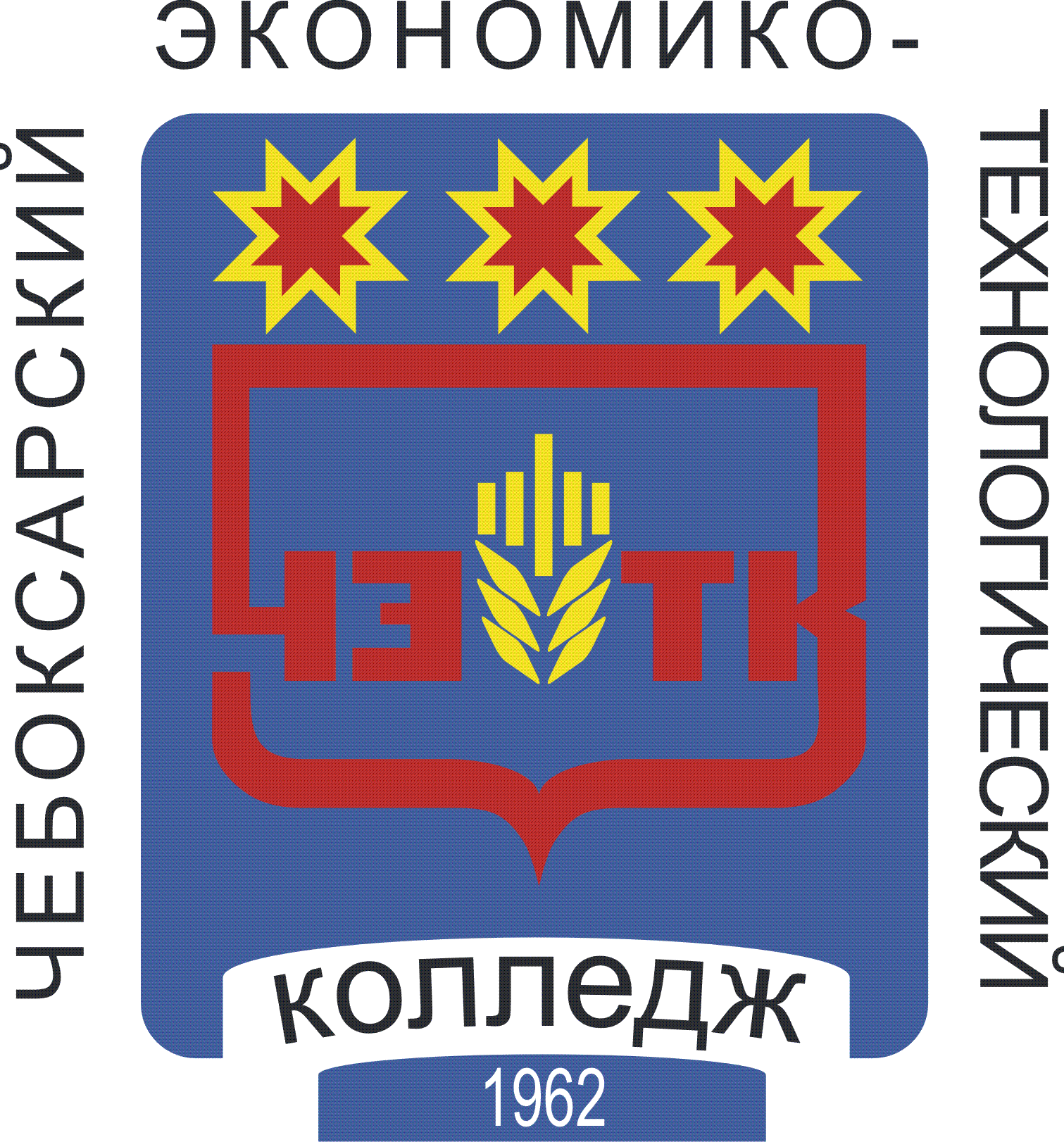 РАБОЧАЯ ПРОГРАММА ПРОФЕССИОНАЛЬНОГО МОДУЛЯПМ.02 ОРГАНИЗАЦИЯ И ВЕДЕНИЕ ПРОЦЕССОВ ПРИГОТОВЛЕНИЯ, ОФОРМЛЕНИЯ И ПОДГОТОВКИ К РЕАЛИЗАЦИИ ГОРЯЧИХ БЛЮД, КУЛИНАРНЫХ ИЗДЕЛИЙ, ЗАКУСОК СЛОЖНОГО АССОРТИМЕНТА С УЧЕТОМ ПОТРЕБНОСТЕЙ РАЗЛИЧНЫХ КАТЕГОРИЙ ПОТРЕБИТЕЛЕЙ, ВИДОВ И ФОРМ ОБСЛУЖИВАНИЯЧебоксары 2022 г.РАССМОТРЕНОна заседании цикловой комиссии технологических дисциплинПротокол №_______от «____»__________________2022 г.Председатель ЦК:___________________________/Барская М.Н.СОДЕРЖАНИЕ1. ОБЩАЯ ХАРАКТЕРИСТИКА РАБОЧЕЙ ПРОГРАММЫ ПРОФЕССИОНАЛЬНОГО МОДУЛЯ ПМ.02 Организация и ведение процессов приготовления, оформления и подготовки к реализации горячих блюд, кулинарных изделий, закусок сложного ассортимента с учетом потребностей различных категорий потребителей, видов и форм обслуживанияОбласть применения рабочей программыРабочая программа профессионального модуля является частью основной образовательной программы в соответствии с ФГОС СПО 43.02.15 Поварское и кондитерское дело1.2. Цель и планируемые результаты освоения профессионального модуля В результате изучения профессионального модуля обучающийся должен освоить основной вид деятельности: Организация и ведение процессов приготовления и подготовки к реализации полуфабрикатов для блюд, кулинарных изделий сложного ассортимента и соответствующие ему общие и профессиональные компетенции:1.2.1. Перечень общих компетенций1.2.2. Перечень профессиональных компетенций 1.2.3. В результате освоения профессионального модуля будут освоены следующие действия, умения и знания:Иметь практический опыт:- в разработке ассортимента горячей кулинарной продукции с учетом потребностей различных категорий потребителей, видов и форм обслуживания;- в разработке, адаптации рецептур с учетом взаимозаменяемости сырья, продуктов, изменения выхода продукции, вида и формы обслуживания;- в организации и проведении подготовки рабочих мест, подготовки к работе и безопасной эксплуатации технологического оборудования, производственного инвентаря, инструментов, весоизмерительных приборов в соответствии с инструкциями и регламентами;- в подборе в соответствии с технологическими требованиями, оценке качества, безопасности продуктов, полуфабрикатов, приготовлении различными методами, творческом оформлении, эстетичной подаче горячих блюд, кулинарных изделий, закусок сложного ассортимента, в том числе авторских, брендовых, региональных;- в упаковке, хранении готовой продукции с учетом требований к безопасности; контроле качества и безопасности готовой кулинарной продукции; контроле хранения и расхода продуктовУмения:- разрабатывать, изменять ассортимент, разрабатывать и адаптировать рецептуры горячей кулинарной продукции в соответствии с изменением спроса, с учетом потребностей различных категорий потребителей, видов и форм обслуживания;- обеспечивать наличие, контролировать хранение и рациональное использование сырья, продуктов и материалов с учетом нормативов, требований к безопасности;- оценивать их качество и соответствие технологическим требованиям;- организовывать и проводить подготовку рабочих мест, технологического оборудования, производственного инвентаря, инструментов, весоизмерительных приборов в соответствии с инструкциями и регламентами;- применять, комбинировать различные способы приготовления, творческого оформления и подачи супов, горячих блюд, кулинарных изделий, закусок сложного ассортимента, в том числе авторских, брендовых, региональных;- организовывать их упаковку на вынос, хранение с учетом требований к безопасности готовой продукции;- соблюдать правила сочетаемости, взаимозаменяемости основного сырья и дополнительных ингредиентов, применения ароматических веществЗнания:- требования охраны труда, пожарной безопасности и производственной санитарии в организации питания;- виды, назначение, правила безопасной эксплуатации технологического оборудования, производственного инвентаря, инструментов, весоизмерительных приборов, посуды и правила ухода за ними;- ассортимент, требования к качеству, условия и сроки хранения супов, соусов, горячих блюд, кулинарных изделий, закусок сложного ассортимента, в т.ч. авторских, брендовых, региональных;- рецептуры, современные методы приготовления, варианты оформления и подачи супов, горячих блюд, кулинарных изделий, закусок сложного ассортимента, в том числе авторских, брендовых, региональных;- актуальные направления в приготовлении горячей кулинарной продукции;- способы сокращения потерь и сохранения пищевой ценности продуктов при приготовлении горячей кулинарной продукции;- правила составления меню, разработки рецептур, составления заявок на продукты;- виды и формы обслуживания, правила сервировки стола и правила подачи горячих блюд, кулинарных изделий и закусок1.3. Количество часов, отводимое на освоение профессионального модуляВсего – 456 часовИз них: на освоение МДК 02.01 – 54  часа                                    МДК.02.02 – 216 часовна практики:               учебную – 72 часа.              производственную – 108 часа.     Промежуточная аттестация  – 14 часов 2. СТРУКТУРА и содержание профессионального модуля2.1. Структура профессионального модуля 2.2. Тематический план и содержание профессионального модуля (ПМ)		3.  УСЛОВИЯ РЕАЛИЗАЦИИ ПРОГРАММЫ3.1. Материально-техническое обеспечениеРеализация программы предполагает наличие Учебной кухни ресторана с зонами для приготовления холодных, горячих блюд, кулинарных изделий, хлебобулочных, мучных и кондитерских изделий, сладких блюд и напитков.      блендер (ручной с дополнительной насадкой для взбивания) венчик  весы настольные электронные газовая горелка (для карамелизации) гастроемкости из нержавеющей сталигранитор гриль саламандр гриль сковорода диспансер для подогрева тарелок конвекционная печькорзина для мусоракофемашина с капучинатором  кофемолка кофе-ростер (аппарат для обжарки зерен кофе)куттер или бликсер (для тонкого измельчения продуктов)лопатки (металлические, силиконовые) льдогенератор машина для вакуумной упаковки машина посудомоечная мерный стаканмикроволновая печьмиксер для коктейлей миски нержавеющая сталь моечная ванна двухсекционнаямясорубканабор выемок (различной формы)набор инструментов для карвинга набор кастрюль 3л, 2л, 1.5л, 1л набор ножей "поварская тройка»набор разделочных досок (пластик): желтая, синяя, зеленая, красная, белая, коричневая набор сотейников 0.6л, 0.8л насадки для кондитерских мешков нитраттестер овоскоповощерезкаохлаждаемый прилавок-витринапароконвектомат  планетарный миксерплита wokплита электрическая (с индукционным нагревом) по 2 коморки на обучающегося подставка для разделочных досокполовник  привод универсальный с механизмами для нарезки протирания взбивания процессор кухонныйрасстоечный шкаф сито  сифон сковорода слайсер соковыжималки (для цитрусовых, универсальная) стеллаж передвижной стол производственный с моечной ваннойстол с охлаждаемой поверхностью стол холодильный с охлаждаемой горкойтестораскаточная машина  фризер фритюрница ховоли (оборудование для варки кофе на песке)шенуа  шипцы кулинарные для пастышипцы кулинарные универсальныешкаф морозильныйшкаф холодильный шкаф шоковой заморозки шумовка электроблинницаэлектрогриль (жарочная поверхность)  электромармит электромармиты Учебно-методический комплекс ПМ.3.2. Информационное обеспечение обученияРоссийская Федерация. Законы.  О качестве и безопасности пищевых продуктов [Электронный ресурс]: федер. закон: [принят Гос. Думой  1 дек.1999 г.: одобр. Советом Федерации 23 дек. 1999 г.: в ред. на 13.07.2015г. № 213-ФЗ].Российская Федерация. Постановления. Правила оказания услуг общественного питания [Электронный ресурс]: постановление Правительства РФ: [Утв. 15 авг. 1997 г. № 1036: в ред. от 10 мая 2007 № 276].ГОСТ 31984-2012 Услуги общественного питания. Общие требования.- Введ.  2015-01-01. -  М.: Стандартинформ, 2014.-III, 8 с.ГОСТ 30524-2013 Услуги общественного питания. Требования к персоналу. - 2016-01-01. -  М.: Стандартинформ, 2014.-III, 48 с.ГОСТ 31985-2013 Услуги общественного питания. Термины и определения.- Введ. 2015-01-01. -  М.: Стандартинформ, 2014.-III, 10 с.ГОСТ 30390-2013  Услуги общественного питания. Продукция общественного питания, реализуемая населению. Общие технические условия – Введ. 2016 – 01 – 01.- М.: Стандартинформ, 2014.- III, 12 с.ГОСТ 30389 - 2013  Услуги общественного питания. Предприятия общественного питания. Классификация и общие требования – Введ. 2016 – 01 – 01. – М.: Стандартинформ, 2014.- III, 12 с.ГОСТ 31986-2012  Услуги общественного питания. Метод органолептической оценки качества продукции общественного питания. – Введ. 2015 – 01 – 01. – М.: Стандартинформ, 2014. – III, 11 с.ГОСТ 31987-2012  Услуги общественного питания. Технологические документы на продукцию общественного питания. Общие требования к оформлению, построению и содержанию.- Введ. 2015 – 01 – 01. – М.: Стандартинформ, 2014.- III, 16 с. ГОСТ 31988-2012  Услуги общественного питания. Метод расчета отходов и потерь сырья и пищевых продуктов при производстве продукции общественного питания. – Введ. 2015 – 01 – 01. – М.: Стандартинформ, 2014. – III, 10 с.СанПиН  2.3.2. 1324-03Гигиенические требования к срокам годности и условиям хранения пищевых продуктов [Электронный ресурс]: постановление Главного государственного санитарного врача РФ от 22 мая 2003 г. № 98.СП 1.1.1058-01. Организация и проведение производственного контроля за соблюдением санитарных правил и выполнением санитарно-эпидемиологических (профилактических) мероприятий [Электронный ресурс]: постановление Главного государственного санитарного врача РФ от 13 июля 2001 г. № 18 [в редакции СП 1.1.2193-07 «Дополнения № 1»]. – Режим доступа: СанПиН 2.3.2.1078-01  Гигиенические требования безопасности и пищевой ценности пищевых продуктов [Электронный ресурс]: постановление Главного государственного санитарного врача РФ от 20 августа 2002 г. № 27 СанПиН 2.3.6. 1079-01 Санитарно-эпидемиологические требования к организациям общественного питания, изготовлению и оборотоспособности в них пищевых продуктов и продовольственного сырья [Электронный ресурс]: постановление Главного государственного санитарного врача РФ от 08 ноября 2001 г. № 31 [в редакции СП 2.3.6. 2867-11 «Изменения и дополнения» № 4»]. Профессиональный стандарт «Повар». Приказ Министерства труда и социальной защиты РФ от 08.09.2015 № 610н (зарегистрировано в Минюсте России 29.09.2015 № 39023).Сборник технических нормативов – Сборник рецептур на продукцию для обучающихся во всех образовательных учреждениях/ под общ. ред. М.П. Могильного, В.А.Тутельяна. - М.: ДеЛи принт, 2015.- 544с.Сборник технических нормативов – Сборник рецептур на продукцию диетического питания для предприятий общественного питания/ под общ. ред. М.П. Могильного, В.А.Тутельяна. - М.: ДеЛи плюс, 2013.- 808с.Сборник рецептур блюд и кулинарных изделий для предприятий общественного питания:  Сборник технических нормативов. Ч. 1 / под ред. Ф.Л.Марчука - М.: Хлебпродинформ, 1996.  – 615 с.Сборник рецептур блюд и кулинарных изделий для предприятий общественного питания: Сборник технических нормативов. Ч. 2 / Под общ. ред. Н.А.Лупея.  - М.: Хлебпродинформ, 1997.- 560 с. Андонова Н.И. Организация и ведение процессов приготовления, оформления и подготовки к реализации горячих блюд, кулинарных изделий, закусок сложного ассортимента с учетом потребностей различных категорий потребителей, видов и форм обслуживания: учебник для студ. Учреждений сред. проф. образования – 2 – е изд., стер. -М.: Издательский центр «Академия», 2017. – 256 с.Ботов М.И. Оборудование предприятий общественного питания : учебник для студ.учреждений высш.проф.образования / М.И. Ботов, В.Д. Елхина, В.П. Кирпичников. – 1-е изд. – М. : Издательский центр «Академия», 2013. – 416 с.Володина М.В. Организация хранения и контроль запасов и сырья : учебник для учащихся учреждений сред.проф.образования / М.В. Володина, Т.А. Сопачева. – 3-е изд., стер. – М. : Издательский центр «Академия», 2015. – 192 сДубровская Н.И. Приготовление супов и соусов: учеб.для учащихся учреждений сред.проф.образования / Н.И. Дубровская , Е.В.. Чубасова. – 2-е изд. – М. : Издательский центр «Академия», 2018. – 176 с Золин В.П. Технологическое оборудование предприятий общественного питания: учеб.для учащихся учреждений сред.проф.образования / В.П.Золин. – 13-е изд. – М. : Издательский центр «Академия», 2016. – 320 сКащенко В.Ф. Оборудование предприятий общественного питания: учебное пособие/В.Ф. Кащенко, Р.В. Кащенко. – М.: Альфа, 2015. – 416 с. Качурина Т.А. Приготовление блюд из рыбы: учеб. пособие для студ. учреждений сред.проф.образования – 2 -е изд., стер. – М. : Издательский центр «Академия», 2018. – 160 с.Лутошкина Г.Г. Техническое оснащение и организация рабочего места: учеб.для учащихся учреждений сред.проф.образования / Г.Г. Лутошкина, Ж.С. Анохина. – 1-е изд. – М. : Издательский центр «Академия», 2016. – 240 сМартинчик А.Н. Микробиология, физиология питания, санитария : учебник для студ. учреждений сред.проф.образования / А.Н. Мартинчик, А.А.Королев, Ю.В.Несвижский. – 5-е изд., стер. – М. : Издательский центр «Академия», 2016. – 352 с.Профессиональные стандарты индустрии питания. Т.1 / Федерация Рестораторов и Отельеров. -  М.: Ресторанные ведомости, 2013. – 512 с.Радченко С.Н Организация производства на предприятиях общественного питания: учебник для нач. проф. образования /С.Н. Радченко.- «Феникс», 2013 – 373 с.Самородова И.П. Организация процесса приготовления и приготовление полуфабрикатов для сложной кулинарной продукции : учебник для студ. учреждений сред.проф.образования / И.П. Самородова. – 4-е изд., стер. – М. : Издательский центр «Академия», 2016. – 192 с.Самородова И.П. Приготовление блюд из мяса и домашней птицы: учеб.для учащихся учреждений сред.проф.образования / И.П. Самородова. – 2-е изд., стер. – М. : Издательский центр «Академия», 2018. – 128 с Соколова Е. И. Приготовление блюд из овощей и грибов: учеб.для учащихся учреждений сред.проф.образования / Е.И.Соколова. – 2-е изд., стер. – М. : Издательский центр «Академия», 2017. – 288 сУсов В.В. Организация производства и обслуживания на предприятиях общественного питания : учеб.пособие для студ. учреждений сред.проф.образования / В.В. Усов. – 13-е изд., стер. – М. : Издательский центр «Академия», 2015. – 432 с.Шитякова Т.Ю. Приготовление блюд и гарниров из круп, бобовых и макаронных изделий, яиц, творога, теста: учеб. пособие для студ. учреждений сред.проф.образования – 2 -е изд., стер. – М. : Издательский центр «Академия», 2018. – 176 с.3.3. Организация образовательного процессаТеоретическое и практическое обучение проводится в условиях учебного кабинета, лаборатории в соответствии с учебным расписанием.Освоению ПМ.02 Организация и ведение процессов приготовления, оформления и подготовки к реализации горячих блюд, кулинарных изделий, закусок сложного ассортимента с учетом потребностей различных категорий потребителей, видов и форм обслуживания предшествует освоение программ общепрофессиональных дисциплин: ОП 01. Микробиология, физиология питания, санитария и гигиена, ОП.02. Организация хранения и контроль запасов и сырья, ОП.03. Техническое оснащение организаций питания; профессионального модуля:  ПМ.01 Организация и ведение процессов приготовления и подготовки к реализации полуфабрикатов для блюд, кулинарных изделий сложного ассортимента .Овладение видом профессиональной деятельности происходит посредством внедрения в учебный процесс инновационных образовательных и производственных технологий обучения.Учебная и производственная практика по данному модулю обеспечивает практико-ориентированную подготовку и проводится на базе государственных и коммерческих организаций, соответствующих профилю подготовки обучающегося и регламентируется Положением о практике обучающихся, осваивающих основные профессиональные образовательные программы среднего профессионального образования, утвержденного приказом министерства образования и науки РФ от 18 апреля 2013 г. № 291. Производственная практика проводится концентрированно в соответствии с графиком учебного процесса. 3.4. Кадровое обеспечение образовательного процессаТребования к кадровым условиям реализации образовательной программы.Реализация образовательной программы обеспечивается руководящими и педагогическими работниками образовательной организации, а также лицами, привлекаемыми к реализации образовательной программы на условиях гражданско-правового договора, в том числе из числа руководителей и работников организаций, деятельность которых связана с направленностью реализуемой образовательной программы (имеющих стаж работы в данной профессиональной области не менее 3 лет).Квалификация педагогических работников образовательной организации отвечать квалификационным требованиям, указанным в квалификационных справочниках, и (или) профессиональных стандартах (при наличии).Педагогические работники получают дополнительное профессиональное образование по программам повышения квалификации, в том числе в форме стажировки в организациях, направление деятельности которых соответствует области профессиональной деятельности, указанной в пункте 1.5 настоящего ФГОС СПО, не реже 1 раза в 3 года с учетом расширения спектра профессиональных компетенций.Доля педагогических работников (в приведенных к целочисленным значениям ставок), обеспечивающих освоение обучающимися профессиональных модулей, имеющих опыт деятельности не менее 3 лет в организациях, направление деятельности которых соответствует области профессиональной деятельности, указанной в пункте 1.5 настоящего ФГОС СПО, в общем числе педагогических работников, реализующих образовательную программу, должна быть не менее 25 процентов.4. КОНТРОЛЬ И ОЦЕНКА РЕЗУЛЬТАТОВ ОСВОЕНИЯ ПРОФЕССИОНАЛЬНОГО МОДУЛЯ (ПО РАЗДЕЛАМ)Разработана в соответствии с требованиями Федерального государственного образовательного стандарта, на основании примерной основной образовательной программы по профессии среднего профессионального образования 43.02.15 Поварское и кондитерское делоУТВЕРЖДЕНОПриказом № ____ от «____» _________ 2022 г.М.П.Разработчики:Никитина Валентина Вениаминовна преподаватель технологических дисциплин  «_______» ______________________2022 г.1. ОБЩАЯ ХАРАКТЕРИСТИКА РАБОЧЕЙ ПРОГРАММЫ ПРОФЕССИОНАЛЬНОГО МОДУЛЯ42. СТРУКТУРА И СОДЕРЖАНИЕ ПРОФЕССИОНАЛЬНОГО МОДУЛЯ                                133.  УСЛОВИЯ РЕАЛИЗАЦИИ ПРОГРАММЫ 234. КОНТРОЛЬ И ОЦЕНКА РЕЗУЛЬТАТОВ ОСВОЕНИЯ ПРОФЕССИОНАЛЬНОГО МОДУЛЯ (ВИДА ДЕЯТЕЛЬНОСТИ) 285. ВОЗМОЖНОСТИ ИСПОЛЬЗОВАНИЯ ДАННОЙ ПРОГРАММЫ В ДРУГИХ            ОБРАЗОВАТЕЛЬНЫХ ПРОГРАММАХ                                                                                        35КодНаименование общих компетенцийОК 01.Выбирать способы решения задач профессиональной деятельности, применительно к различным контекстамОК 02.Осуществлять поиск, анализ и интерпретацию информации, необходимой для выполнения задач профессиональной деятельностиОК.03Планировать и реализовывать собственное профессиональное и личностное развитиеОК.04Работать в коллективе и команде, эффективно взаимодействовать с коллегами, руководством, клиентамиОК.05Осуществлять устную и письменную коммуникацию на государственном языке с учетом особенностей социального и культурного контекстаОК.06Проявлять гражданско-патриотическую позицию, демонстрировать осознанное поведение на основе традиционных общечеловеческих ценностейОК.07Содействовать сохранению окружающей среды, ресурсосбережению, эффективно действовать в чрезвычайных ситуацияхОК.09Использовать средства физической культуры для сохранения и укрепления здоровья в процессе профессиональной деятельности и поддержание необходимого уровня физической подготовленностиОК.10Пользоваться профессиональной документацией на государственном и иностранном языкахОК 11Планировать предпринимательскую деятельность в профессиональной сфереКодНаименование видов деятельности и профессиональных компетенцийВД 1Организация и ведение процессов приготовления, оформления и подготовки к реализации горячих блюд, кулинарных изделий, закусок сложного ассортимента с учетом потребностей различных категорий потребителей, видов и форм обслуживанияПК 2.1Организовывать подготовку рабочих мест, оборудования, сырья, материалов для приготовления горячих блюд, кулинарных изделий, закусок сложного ассортимента в соответствии с инструкциями и регламентами.ПК 2.2Осуществлять приготовление, творческое оформление и подготовку к реализации супов сложного ассортимента с учетом потребностей различных категорий потребителей, видов и форм обслуживания.ПК 2.3Осуществлять приготовление, непродолжительное хранение горячих соусов сложного ассортимента.ПК 2.4Осуществлять приготовление, творческое оформление и подготовку к реализации горячих блюд и гарниров из овощей, круп, бобовых, макаронных изделий сложного ассортимента с учетом потребностей различных категорий потребителей, видов и форм обслуживания.ПК 2.5Осуществлять приготовление, творческое оформление и подготовку к реализации горячих блюд из яиц, творога, сыра, муки сложного ассортимента с учетом потребностей различных категорий потребителей, видов и форм обслуживания.ПК 2.6Осуществлять приготовление, творческое оформление и подготовку к реализации горячих блюд из рыбы, нерыбного водного сырья сложного ассортимента с учетом потребностей различных категорий потребителей, видов и форм обслуживания.ПК 2.7Осуществлять приготовление, творческое оформление и подготовку к реализации горячих блюд из мяса, домашней птицы, дичи и кролика сложного ассортимента с учетом потребностей различных категорий потребителей, видов и форм обслуживания.ПК 2.8Осуществлять разработку, адаптацию рецептур горячих блюд, кулинарных изделий, закусок, в том числе авторских, брендовых, региональных с учетом потребностей различных категорий потребителей, видов и форм обслуживания.Коды профессиональных компетенцийНаименования разделов профессионального модуляОбъем программы, час.Объем программы, час.Объем программы, час.Объем программы, час.Объем программы, час.Объем программы, час.Объем программы, час.Коды профессиональных компетенцийНаименования разделов профессионального модуляОбъем программы, час.Занятия во взаимодействии с преподавателем, час.Занятия во взаимодействии с преподавателем, час.Занятия во взаимодействии с преподавателем, час.Занятия во взаимодействии с преподавателем, час.Занятия во взаимодействии с преподавателем, час.Занятия во взаимодействии с преподавателем, час.Промежуточная аттестацияСамостоятельная работаКоды профессиональных компетенцийНаименования разделов профессионального модуляОбъем программы, час.Обучение по МДК, в час.Обучение по МДК, в час.Обучение по МДК, в час.Обучение по МДК, в час.ПрактикиПрактикиПромежуточная аттестацияСамостоятельная работаКоды профессиональных компетенцийНаименования разделов профессионального модуляОбъем программы, час.Всего,часовлабораторных и практических занятия, часовлабораторных и практических занятия, часовкурсовых работа (проектов),часовучебная,часовпроизводственная,часовПромежуточная аттестацияСамостоятельная работа1234556789ПК 2.1ОК 01 – ОК 11Раздел модуля 1. Организация процессов приготовления, подготовки к реализации горячих блюд, кулинарных изделий, закусок сложного ассортимента544466364ПК 2.2-2.8ОК 01 – ОК 11Раздел модуля 2. Процессы приготовления, подготовки к реализации горячих блюд, кулинарных изделий, закусок сложного ассортимента216198686836612ПК 2.1-2.8,ОК 01 – ОК 11Учебная практика, часов7272-ПК 2.1-2.8,ОК 01 – ОК 11Производственная практика, часов108Экзамен66Всего:4562447474-721081418Наименование разделов и тем профессионального модуля (ПМ), междисциплинарных курсов (МДК)Содержание учебного материала, лабораторные работы и практические занятия, самостоятельная учебная работа обучающихсяСодержание учебного материала, лабораторные работы и практические занятия, самостоятельная учебная работа обучающихсяУровень освоенияОбъем часов1223МДК. 02.01. Организация процессов приготовления, подготовки к реализации горячих блюд, кулинарных изделий, закусок сложного ассортиментаМДК. 02.01. Организация процессов приготовления, подготовки к реализации горячих блюд, кулинарных изделий, закусок сложного ассортиментаМДК. 02.01. Организация процессов приготовления, подготовки к реализации горячих блюд, кулинарных изделий, закусок сложного ассортиментаМДК. 02.01. Организация процессов приготовления, подготовки к реализации горячих блюд, кулинарных изделий, закусок сложного ассортиментаРаздел 1. Организация процессов приготовления и подготовки к реализации горячих блюд, кулинарных изделий, закусок сложного ассортиментаРаздел 1. Организация процессов приготовления и подготовки к реализации горячих блюд, кулинарных изделий, закусок сложного ассортиментаРаздел 1. Организация процессов приготовления и подготовки к реализации горячих блюд, кулинарных изделий, закусок сложного ассортиментаРаздел 1. Организация процессов приготовления и подготовки к реализации горячих блюд, кулинарных изделий, закусок сложного ассортиментаТема 1.1 Классификация и ассортимент горячей кулинарной продукции сложного приготовленияСодержание учебного материалаСодержание учебного материалаСодержание учебного материала10Тема 1.1 Классификация и ассортимент горячей кулинарной продукции сложного приготовления1Классификация, ассортимент горячей кулинарной продукции сложного приготовления. Актуальные направления в разработке и совершенствовании ассортимента горячей кулинарной продукции с учетом типа организации питания, ее специализации, применяемых методов  обслуживания12Тема 1.1 Классификация и ассортимент горячей кулинарной продукции сложного приготовления2Требования ГОСТ 30390-2013 «Услуги общественного питания. Продукция общественного питания, реализуемая населению»12Тема 1.1 Классификация и ассортимент горячей кулинарной продукции сложного приготовления3Общие технические условия (терминология, классификация, общие требования к качеству и безопасности  продукции общественного питания)12Тема 1.1 Классификация и ассортимент горячей кулинарной продукции сложного приготовления4Международные термины, понятия в области приготовления горячей кулинарной продукции, применяемые в ресторанном бизнесе12Тема 1.1 Классификация и ассортимент горячей кулинарной продукции сложного приготовления5Практическое занятие №1 Составление ассортимента горячей кулинарной продукции в соответствии с типом предприятия, специализацией и видом приема пищи12Тема 1.1 Классификация и ассортимент горячей кулинарной продукции сложного приготовленияСамостоятельная работа. Работа с нормативной и технологической документацией, справочной литературой (ГОСТ 30390-2013 Услуги общественного питания).2Тема 1.2. Характеристика процессов приготовления, подготовки к реализации горячих блюд, кулинарных изделий и закусок сложного ассортиментаСодержание учебного материалаСодержание учебного материалаСодержание учебного материала12Тема 1.2. Характеристика процессов приготовления, подготовки к реализации горячих блюд, кулинарных изделий и закусок сложного ассортимента1Основные принципы приготовления горячей кулинарной продукции: безопасность, сочетаемость, взаимозаменяемость пищевых продуктов Способы термической обработки пищевых продуктов и технологическое оборудование, обеспечивающее их применение.12Тема 1.2. Характеристика процессов приготовления, подготовки к реализации горячих блюд, кулинарных изделий и закусок сложного ассортимента2Процессы, происходящие при термической обработке продуктов, формирующие качество горячей кулинарной продукции. Способы сокращения потерь в процессе приготовления горячей кулинарной продукции. Технологический цикл приготовления и подготовки к реализации горячей кулинарной продукции. Характеристика этапов.12Тема 1.2. Характеристика процессов приготовления, подготовки к реализации горячих блюд, кулинарных изделий и закусок сложного ассортимента3Выбор и комбинирование различных способов приготовления горячей  кулинарной продукции с учетом требований к процедурам обеспечения безопасности и качества продукции на основе принципов ХАССП и требований СанПиН: выбор последовательности и поточности технологических операций, определение «контрольных точек» - контролируемых этапов технологических операций, проведение контроля сырья, продуктов, функционирования технологического оборудования и т.д. (ГОСТ 30390-2013). Организация хранения готовой горячей кулинарной продукции: термостатирование, интенсивное охлаждение, шоковая заморозка: условия, температурный режим, сроки хранения12Тема 1.2. Характеристика процессов приготовления, подготовки к реализации горячих блюд, кулинарных изделий и закусок сложного ассортимента4Органолептическая оценка качества  готовой горячей кулинарной продукции. Подготовка к реализации готовой горячей кулинарной продукции с учетом типа организации питания, метода обслуживания, способа подачи. Правила сервировки стола для различных видов горячей кулинарной продукции, приемов пищи12Тема 1.2. Характеристика процессов приготовления, подготовки к реализации горячих блюд, кулинарных изделий и закусок сложного ассортимента5Выбор посуды для отпуска готовой горячей кулинарной продукции. Способы порционирования (комплектования), правила отпуска с прилавка/раздачи, упаковки на вынос, подготовки для транспортирования с учетом требований к безопасности готовой продукции. Срок хранения и срок годности готовой горячей кулинарной продукции12Тема 1.2. Характеристика процессов приготовления, подготовки к реализации горячих блюд, кулинарных изделий и закусок сложного ассортимента6Практическое занятие №2 Решение ситуационных задач по выявлению рисков в области обеспечения качества и безопасности горячей кулинарной продукции (по процессам, формирующим качество горячей кулинарной продукции, требованиям системы ХАССП, СанПиН)12Тема 1.2. Характеристика процессов приготовления, подготовки к реализации горячих блюд, кулинарных изделий и закусок сложного ассортиментаСамостоятельная работа. Работа с нормативной и технологической документацией, справочной литературой: Продукция общественного питания, реализуемая населению. Общие технические условия; ГОСТ 31988-2012 Услуги общественного питания.	Самостоятельная работа. Работа с нормативной и технологической документацией, справочной литературой: Продукция общественного питания, реализуемая населению. Общие технические условия; ГОСТ 31988-2012 Услуги общественного питания.	2Тема 1.3. Адаптация, разработка рецептур  горячих блюд, кулинарных изделий и закусок сложного ассортиментаСодержание учебного материалаСодержание учебного материалаСодержание учебного материала8Тема 1.3. Адаптация, разработка рецептур  горячих блюд, кулинарных изделий и закусок сложного ассортимента1Правила адаптации рецептур с учетом взаимозаменяемости, кондиции сырья, продуктов, сезонности, использования региональных видов сырья, изменения выхода готовой продукции, запросов различных категорий потребителей.12Тема 1.3. Адаптация, разработка рецептур  горячих блюд, кулинарных изделий и закусок сложного ассортимента2Правила адаптации рецептур использования региональных видов сырья, изменения выхода готовой продукции, запросов различных категорий потребителей.12Тема 1.3. Адаптация, разработка рецептур  горячих блюд, кулинарных изделий и закусок сложного ассортимента3Правила, последовательность разработки авторских, брендовых рецептур блюд, кулинарных изделий, закусок, правила расчета выхода горячей кулинарной продукции, гарниров, соусов к ним (ГОСТ 31988-2012 Услуги общественного питания. Метод расчета отходов и потерь сырья и пищевых продуктов при производстве продукции общественного питания12Тема 1.3. Адаптация, разработка рецептур  горячих блюд, кулинарных изделий и закусок сложного ассортимента4Правила разработки, оформления документов (актов проработки, технологических карт) (ГОСТ 31987-2012 Услуги общественного питания. Технологические документы на продукцию общественного питания. Общие требования к оформлению, построению и содержанию)12Тема 1.4. Организация работ и техническое оснащение процессов  приготовления, хранения, подготовки к реализации горячей кулинарной продукции сложного ассортиментаСодержание учебного материалаСодержание учебного материалаСодержание учебного материала12Тема 1.4. Организация работ и техническое оснащение процессов  приготовления, хранения, подготовки к реализации горячей кулинарной продукции сложного ассортимента1Требования к организации рабочих мест, риски в области безопасности процессов приготовления и реализации.12Тема 1.4. Организация работ и техническое оснащение процессов  приготовления, хранения, подготовки к реализации горячей кулинарной продукции сложного ассортимента2 Организация и техническое оснащение работ в зоне кухни по приготовлению, хранению и подготовке к реализации супов (суповом отделении горячего цеха), соусов, гарниров, горячих блюд, кулинарных изделий, закусок (соусном отделении горячего цеха).12Тема 1.4. Организация работ и техническое оснащение процессов  приготовления, хранения, подготовки к реализации горячей кулинарной продукции сложного ассортимента3Требования к организации складирования и хранения неиспользованных продуктов, полуфабрикатов для супов и соусов, готовых супов и соусов12Тема 1.4. Организация работ и техническое оснащение процессов  приготовления, хранения, подготовки к реализации горячей кулинарной продукции сложного ассортимента4Виды, назначение технологического оборудования и производственного инвентаря, инструментов, посуды, правила их подбора и безопасного использования, правила ухода за ними. Требования к организации рабочих мест, риски в области безопасности процессов приготовления и реализации кулинарной продукции12Тема 1.4. Организация работ и техническое оснащение процессов  приготовления, хранения, подготовки к реализации горячей кулинарной продукции сложного ассортимента5Практическое занятие №3 Решение ситуационных задач по организации рабочих мест, безопасных условий труда в различных зонах кухни ресторана по приготовлению горячей кулинарной продукции 12Тема 1.4. Организация работ и техническое оснащение процессов  приготовления, хранения, подготовки к реализации горячей кулинарной продукции сложного ассортимента6Требования к организации складирования и хранения неиспользованных продуктов, полуфабрикатов для соусов, горячих блюд, кулинарных изделий, закусок12Дифференцированный зачетДифференцированный зачетДифференцированный зачет2Раздел 2 Процессы приготовления, подготовки к реализации горячих блюд, кулинарных изделий, закусок сложного ассортиментаРаздел 2 Процессы приготовления, подготовки к реализации горячих блюд, кулинарных изделий, закусок сложного ассортиментаРаздел 2 Процессы приготовления, подготовки к реализации горячих блюд, кулинарных изделий, закусок сложного ассортиментаРаздел 2 Процессы приготовления, подготовки к реализации горячих блюд, кулинарных изделий, закусок сложного ассортиментаРаздел 2 Процессы приготовления, подготовки к реализации горячих блюд, кулинарных изделий, закусок сложного ассортиментаТема 2.1. Приготовление и подготовка к реализации супов сложного ассортиментаСодержание учебного материалаСодержание учебного материалаСодержание учебного материала26/10Тема 2.1. Приготовление и подготовка к реализации супов сложного ассортимента1Классификация, ассортимент, актуальные направления в приготовлении супов сложного ассортимента; требования к качеству, пищевая ценность, температура подачи, условия и сроки хранения. Правила выбора основных продуктов и ингредиентов к ним требуемого типа, качества, кондиции22Тема 2.1. Приготовление и подготовка к реализации супов сложного ассортимента2Выбор, комбинирование различных способов и современных методов приготовления супов сложного ассортимента: прозрачных супов (консоме), супов-пюре, крем-супов, бисков из морепродуктов, супов региональной кухни22Тема 2.1. Приготовление и подготовка к реализации супов сложного ассортимента3Прозрачные супы (консоме): рецептуры, общие правила, последовательность  приготовления, правила подачи. Виды оттяжек, правила выбора оттяжек для бульонов различного вида, способы приготовления. Способы осветления бульонов, процессы, происходящие при приготовлении оттяжек, осветлении бульонов. Способы сокращения потерь и сохранения пищевой ценности  продуктов.22Тема 2.1. Приготовление и подготовка к реализации супов сложного ассортимента4Ассортимент, правила подбора и методы приготовления гарниров к прозрачным супам (клецек из овощной массы, клецек, профитролей из заварного теста; кнелей из мяса, птицы, дичи, рыбы, ракообразных; пельменей, равиолей, гренок запеченных, чипсов и др.)22Тема 2.1. Приготовление и подготовка к реализации супов сложного ассортимента5Супы-пюре, крем-супы из овощей, круп, бобовых, мяса, птицы, дичи, биски из морепродуктов, плодов, овощей. Рецептуры, общие правила, последовательность приготовления, правила подачи. Правила варки льезонов и заправки супов ими22Тема 2.1. Приготовление и подготовка к реализации супов сложного ассортимента6Супы региональной кухни (французского лукового, минестроне, буайбеса, супа гуйяш (гуляш), щей суточных в горшочке под тестом, гаспачо и др.). Рецептуры, правила, последовательность приготовления, температура, способы подачи22Тема 2.1. Приготовление и подготовка к реализации супов сложного ассортимента7Правила оформления и отпуска супов для различных методов обслуживания, способов подачи. Правила сервировки стола и подачи с учетом различных методов обслуживания и способов подачи. Выбор посуды для отпуска. Порционирование,  эстетичная упаковка, подготовка супов для отпуска на вынос, для транспортирования22Тема 2.1. Приготовление и подготовка к реализации супов сложного ассортимента8Практическое занятие № 1. Алгоритм расчетов сырья для приготовления супов с учетом сезонности, выхода порций, их количества.22Тема 2.1. Приготовление и подготовка к реализации супов сложного ассортимента9Практическое занятие № 2. Составление технологических схем приготовления супов. Подбор оборудования и инвентаря для их приготовления.22Тема 2.1. Приготовление и подготовка к реализации супов сложного ассортимента10Практическое занятие №3. Адаптация, разработка рецептур супов сложного ассортимента. Подготовка документации (акта проработки, технологической карты, калькуляционной карты)22Тема 2.1. Приготовление и подготовка к реализации супов сложного ассортимента11Лабораторное занятие №1. Приготовление, оформление и отпуск прозрачных супов с различными гарнирами, крем-супов, супов региональной кухни, авторских, брендовых супов  (оформление заявки на сырье и продукты, составление рецептуры (технологической карты), организация  и своевременная уборка рабочих мест, безопасная эксплуатация технологического оборудования, приготовление, оформление, сервировка стола, подача, оценка качества и безопасности)24Тема 2.1. Приготовление и подготовка к реализации супов сложного ассортимента12Самостоятельная работа обучающихся. 1.	Составление схем (алгоритмов) приготовления и адаптация, разработка рецептур горячих блюд, кулинарных изделий, закусок сложного ассортимента для мастер-классов, лабораторных работ.2Тема 2.2. Приготовление, подготовка к реализации горячих соусов сложного ассортиментаСодержание учебного материалаСодержание учебного материала16/6Тема 2.2. Приготовление, подготовка к реализации горячих соусов сложного ассортимента1Классификация, ассортимент, актуальные направления в приготовлении соусов сложного ассортимента; требования к качеству, пищевая ценность, температура подачи, условия и сроки хранения. Правила выбора основных продуктов и ингредиентов к ним требуемого типа, качества, кондиции для формирования гармоничного вкуса, аромата, требуемого цвета и высоких эстетических качеств соусов.  Правила соусной композиции22Тема 2.2. Приготовление, подготовка к реализации горячих соусов сложного ассортимента2Выбор, комбинирование различных способов и современных методов приготовления полуфабрикатов для соусов сложного ассортимента: соусов на муке, яично-масляных, овощных, сырных соусов. Правила варки бульонов, в том числе концентрированного (фюме), подготовки вина, уксусов, вкусовых приправ, сливок и других молочных продуктов.22Тема 2.2. Приготовление, подготовка к реализации горячих соусов сложного ассортимента3Правила приготовления мучной пассеровки (ру), пассерованных овощей, томатного пюре, яично-масляных смесей, льезонов, различных видов овощных, плодовых, ягодных пюре, как основ соусов. Правила охлаждения и замораживания заготовок для сложных горячих соусов и отдельных готовых горячих сложных соусов. Способы сокращения потерь и сохранения пищевой ценности  продуктов в процессе приготовления, хранения соусов.22Тема 2.2. Приготовление, подготовка к реализации горячих соусов сложного ассортимента4Приготовление, кулинарное назначение, рецептуры сложных горячих соусов, в том числе авторских, брендовых, региональной кухни: - соусов на муке: эспаньол, велюте, супрем, бешамель и их производных, соуса демигляс и др.;- масляных, яично-масляных соусов: голландского (голландез) и его производных; соусов бер-блан, беарньез,  шорон, яичного сладкого и др.; - соусов для паст: грибного, болоньезе, томатного, сырного, сливочного, из ракообразных;- соусов на основе овощных соков и пюре, пенных соусов22Тема 2.2. Приготовление, подготовка к реализации горячих соусов сложного ассортимента5Правила оформления и отпуска соусов, правила сервировки стола и подачи с учетом различных методов обслуживания и способов подачи. Выбор посуды для отпуска. Выбор посуды для отпуска, методы сервировки и способы подачи соусов в зависимости от типа, класса организации питания, формы обслуживания, способа подачи. Способы подачи соусов «особо» и «под соусом». Порционирование,  эстетичная упаковка, подготовка соусов для отпуска на вынос. Варианты оформления тарелки и блюд горячими соусами.22Тема 2.2. Приготовление, подготовка к реализации горячих соусов сложного ассортимента6Практическое занятие № 4. Алгоритм расчетов сырья для приготовления соусов с учетом сезонности, выхода порций, их количества.22Тема 2.2. Приготовление, подготовка к реализации горячих соусов сложного ассортимента7Практическое занятие № 5. Составление технологических схем приготовления соусов. Подбор оборудования и инвентаря для их приготовления.22Тема 2.2. Приготовление, подготовка к реализации горячих соусов сложного ассортимента8Практическое занятие №6. Адаптация, разработка рецептур соусов сложного ассортимента. Подготовка документации (акта проработки, технологической карты, калькуляционной карты)22Тема 2.3. Приготовление, подготовка к реализации горячих блюд и гарниров из овощей и грибов сложного ассортиментаСодержание учебного материалаСодержание учебного материала20/6Тема 2.3. Приготовление, подготовка к реализации горячих блюд и гарниров из овощей и грибов сложного ассортимента1Ассортимент, пищевая ценность горячих блюд из овощей, грибов сложного приготовления. Актуальные сочетания основных продуктов и дополнительных ингредиентов к ним для формирования гармоничного вкуса, аромата, требуемого цвета и высоких эстетических качеств. Современные  направления в приготовлении горячих блюд и гарниров из овощей и грибов сложного ассортимента22Тема 2.3. Приготовление, подготовка к реализации горячих блюд и гарниров из овощей и грибов сложного ассортимента2Методы приготовления горячих блюд и гарниров из овощей и грибов сложного ассортимента: припускание с постепенным добавлением жидкости, варка на пару, протирание и взбивание горячей массы, жарка в воке, жарка во фритюре изделий из овощной массы, жарка в жидком тесте, запекание, томление в горшочках, копчение, фарширование, затягивание сливками, паровая конвекция, глазирование, техники молекулярной кухни, су-вида, витамикса, компрессии продуктов. Выбор методов приготовления в соответствии с типом, кондицией овощей и грибов. Способы сокращения потерь и сохранения пищевой ценности  овощей, плодов, грибов.22Тема 2.3. Приготовление, подготовка к реализации горячих блюд и гарниров из овощей и грибов сложного ассортимента3Рецептуры, приготовление, оформление и способы подачи для различных методов обслуживания сложных блюд и гарниров из овощей и грибов (овощного ризотто, гратена из овощей, овощного соте, овощей глазированных, овощей в тесте, овощей темпура, рататуя, овощей жульен, картофеля дюшес, картофеля кассероль, крокетов из картофеля с грибами), в том числе авторских, брендовых, региональной кухни22Тема 2.3. Приготовление, подготовка к реализации горячих блюд и гарниров из овощей и грибов сложного ассортимента4Рецептуры, приготовление, оформление и способы подачи для различных методов обслуживания сложных блюд и гарниров из овощей и грибов (овощного суфле, мисо из овощей, лука-порея фаршированного, спагетти из кабачков, огурцов жареных, овощей томленых в горшочке, артишоков фаршированных, фенхеля фаршированного, спаржи паровой, муссов паровых и запеченных; кнельной массы, запеченной и паровой; сморчков со с6ливками, грибов шиитаке жареных др.), в том числе авторских, брендовых, региональной кухни22Тема 2.3. Приготовление, подготовка к реализации горячих блюд и гарниров из овощей и грибов сложного ассортимента5Требования к качеству, условия и сроки хранения горячих блюд из овощей и грибов. Порционирование,  эстетичная упаковка, подготовка горячих блюд из овощей и грибов для отпуска на вынос22Тема 2.3. Приготовление, подготовка к реализации горячих блюд и гарниров из овощей и грибов сложного ассортимента6Практическое занятие № 7. Алгоритм расчетов сырья для приготовления горячих блюд из овощей и грибов с учетом сезонности, выхода порций, их количества.22Тема 2.3. Приготовление, подготовка к реализации горячих блюд и гарниров из овощей и грибов сложного ассортимента7Практическое занятие № 8. Составление технологических схем приготовления горячих блюд из овощей и грибов. Подбор оборудования и инвентаря для их приготовления.22Тема 2.3. Приготовление, подготовка к реализации горячих блюд и гарниров из овощей и грибов сложного ассортимента8Практическое занятие №9. Адаптация, разработка рецептур горячих блюд из овощей и грибов сложного ассортимента. Подготовка документации (акта проработки, технологической карты, калькуляционной карты)22Тема 2.3. Приготовление, подготовка к реализации горячих блюд и гарниров из овощей и грибов сложного ассортимента9Самостоятельная работа.  Систематическая проработка конспектов учебных занятий, учебной и специальной литературы (по вопросам, составленным преподавателем).2Тема 2.4. Приготовление, подготовка к реализации горячих блюд и гарниров из круп, бобовых и макаронных изделий (паст) сложного ассортиментаСодержание учебного материалаСодержание учебного материала22/8Тема 2.4. Приготовление, подготовка к реализации горячих блюд и гарниров из круп, бобовых и макаронных изделий (паст) сложного ассортимента1Ассортимент блюд и гарниров из круп, бобовых, макаронных изделий (паст), проращенного зерна и семян. Правила выбора круп, бобовых, макаронных изделий (паст) и дополнительных ингредиентов к ним на основе принципов сочетаемости, взаимозаменяемости, в соответствии с технологическими требованиями к приготовлению блюд.22Тема 2.4. Приготовление, подготовка к реализации горячих блюд и гарниров из круп, бобовых и макаронных изделий (паст) сложного ассортимента2Методы проращивания различных типов зерна и семян: замачивание, промывание, смачивание водой. Пищевая ценность проростков. Методы приготовление блюд и гарниров из круп, бобовых: варка с предварительным замачиванием и без, особенности варки ризотто и плова. Приготовление оладьев из дробленых круп. Приготовление поленты. 22Тема 2.4. Приготовление, подготовка к реализации горячих блюд и гарниров из круп, бобовых и макаронных изделий (паст) сложного ассортимента3Запекание изделий из крупяных масс (поленты, пудингов). Технология приготовления ассортимента блюд из каш22Тема 2.4. Приготовление, подготовка к реализации горячих блюд и гарниров из круп, бобовых и макаронных изделий (паст) сложного ассортимента4Правила варки макаронных изделий откидным способом и, не сливая отвара, особенности подготовки листов пасты для лазаньи, канелони.22Тема 2.4. Приготовление, подготовка к реализации горячих блюд и гарниров из круп, бобовых и макаронных изделий (паст) сложного ассортимента5Выбор начинок, соусов, формование и запекание лазаньи. Выбор соусов, заправок, дополнительных ингредиентов к пастам, соединение с ними и доведение до вкуса.22Тема 2.4. Приготовление, подготовка к реализации горячих блюд и гарниров из круп, бобовых и макаронных изделий (паст) сложного ассортимента6Приготовление, оформление и способы подачи различных видов пасты (болоньезе, Алла Карбонара и др.) 22Тема 2.4. Приготовление, подготовка к реализации горячих блюд и гарниров из круп, бобовых и макаронных изделий (паст) сложного ассортимента7Правила оформления и подачи, правила сервировки стола, температура подачи блюд и гарниров из круп, бобовых, проращенного зерна и семян, макаронных изделий. Выбор посуды для отпуска, способа подачи с учетом типа организации питания, методов обслуживания. Порционирование,  эстетичная упаковка, подготовка для отпуска на вынос. Контроль хранения и расхода продуктов. Условия и сроки хранения с учетом требований к безопасному хранению пищевых продуктов на основе принципов ХАССП22Тема 2.4. Приготовление, подготовка к реализации горячих блюд и гарниров из круп, бобовых и макаронных изделий (паст) сложного ассортимента8Практическое занятие № 10. Алгоритм расчетов сырья для приготовления горячих блюд из круп, бобовых, пророщенного зерна, макаронных изделий сложного ассортимента с учетом выхода порций, их количества.22Тема 2.4. Приготовление, подготовка к реализации горячих блюд и гарниров из круп, бобовых и макаронных изделий (паст) сложного ассортимента9Практическое занятие № 11. Составление технологических схем горячих блюд из круп, бобовых, пророщенного зерна, макаронных изделий сложного ассортимента. Подбор оборудования и инвентаря для их приготовления.22Тема 2.4. Приготовление, подготовка к реализации горячих блюд и гарниров из круп, бобовых и макаронных изделий (паст) сложного ассортимента10Практическое занятие №12. Адаптация рецептур горячих блюд из круп, бобовых, пророщенного зерна сложного ассортимента в соответствии с изменением спроса,  с учетом правил сочетаемости,  взаимозаменяемости продуктов, изменения выхода,   использования сезонных региональных продуктов, потребностей различных  категорий потребителей, видов и форм обслуживания.22Тема 2.4. Приготовление, подготовка к реализации горячих блюд и гарниров из круп, бобовых и макаронных изделий (паст) сложного ассортимента11Практическое занятие №13. Адаптация рецептур горячих блюд из макаронных изделий сложного ассортимента в соответствии с изменением спроса,  с учетом правил сочетаемости,  взаимозаменяемости продуктов, изменения выхода,   использования сезонных региональных продуктов, потребностей различных  категорий потребителей, видов и форм обслуживания.22Тема 2.4. Приготовление, подготовка к реализации горячих блюд и гарниров из круп, бобовых и макаронных изделий (паст) сложного ассортимента12Лабораторное занятие №2.  Приготовление, оформление и отпуск блюд и гарниров из овощей, грибов, круп, бобовых и макаронных изделий, сложного ассортимента (оформление заявки на сырье и продукты, составление рецептуры (технологической карты), организация  и своевременная уборка рабочих мест, безопасная эксплуатация технологического оборудования, приготовление, оформление, сервировка стола, подача, оценка качества и безопасности)22Тема 2.4. Приготовление, подготовка к реализации горячих блюд и гарниров из круп, бобовых и макаронных изделий (паст) сложного ассортимента13Самостоятельная работа. Сбор информации, в том числе с использованием Интернет о новых видах технологического оборудования, инвентаря, инструментов и подготовка сообщений и презентаций.2Тема 2.5. Приготовление, подготовка к реализации блюд из яиц, творога, сыра, муки сложного ассортиментаСодержание учебного материалаСодержание учебного материала28/8Тема 2.5. Приготовление, подготовка к реализации блюд из яиц, творога, сыра, муки сложного ассортимента1Ассортимент блюд из яиц, творога, сыра сложного приготовления. Пищевая ценность. Правила выбора основных продуктов и дополнительных ингредиентов для  блюд из яиц и творога сложного ассортимента.22Тема 2.5. Приготовление, подготовка к реализации блюд из яиц, творога, сыра, муки сложного ассортимента2Методы приготовление: варка, жарка во фритюре яиц без скорлупы (пашот), маринование яиц. Приготовление яиц пашот с овощами и сыром. Подготовка ингредиентов, приготовление суфле из яиц, сырного суфле.22Тема 2.5. Приготовление, подготовка к реализации блюд из яиц, творога, сыра, муки сложного ассортимента3Технология приготовления омлетов (смешанных, согнутых, фаршированных и т.д.). Характеристика ассортимента, подготовка ингредиентов.22Тема 2.5. Приготовление, подготовка к реализации блюд из яиц, творога, сыра, муки сложного ассортимента4Подготовка творога. Приготовление горячих сложных блюд из творога. Характеристика ассортимента, требования к качеству.22Тема 2.5. Приготовление, подготовка к реализации блюд из яиц, творога, сыра, муки сложного ассортимента5Приготовление киша (пирога со смешанным омлетом). Классификация, основные характеристики, пищевая ценность, требования к качеству и безопасности сыров. Правила выбора сыра, дополнительных ингредиентов в соответствии с технологическими требованиями для создания гармоничных блюд. Выбор методов приготовления горячих блюд из сыра: изделий из сыра и сырной массы, жареных во фритюре, гренок, овощей в жидком фондю из сыра, копченого сыра, сыра жареного во фритюре и др.22Тема 2.5. Приготовление, подготовка к реализации блюд из яиц, творога, сыра, муки сложного ассортимента6Выбор посуды для отпуска, способы подачи в зависимости от типа организации питания и метода обслуживания. Порционирование,  эстетичная упаковка, подготовка блюд, изделий, закусок для отпуска на вынос. Условия и сроки хранения с учетом требований к безопасному хранению пищевых продуктов  на основе принципов ХАССП22Тема 2.5. Приготовление, подготовка к реализации блюд из яиц, творога, сыра, муки сложного ассортимента7Основные характеристики, выбор различных видов муки, требуемых для приготовления мучных блюд. Ассортимент блюд и кулинарных изделий из муки сложного приготовления.  22Тема 2.5. Приготовление, подготовка к реализации блюд из яиц, творога, сыра, муки сложного ассортимента8Методы приготовления мучных изделий из пресного и дрожжевого теста с использованием гречневой, кукурузной, овсяной, рисовой и др. видов муки: блинов, оладий, блинчиков, пирога блинчатого, блинницы, курника из пресного слоеного теста, штруделей с различными фаршами, пельменей, равиолей, хачапури и пр.22Тема 2.5. Приготовление, подготовка к реализации блюд из яиц, творога, сыра, муки сложного ассортимента9Физико-химические  процессы, происходящие при приготовлении мучных  изделий из теста. Выбор посуды для отпуска, способы подачи в зависимости от типа организации питания и методов обслуживания. Порционирование,  эстетичная упаковка, подготовка блюд и изделий из муки  для отпуска на вынос.22Тема 2.5. Приготовление, подготовка к реализации блюд из яиц, творога, сыра, муки сложного ассортимента10Контроль хранения и расхода продуктов. Условия и сроки хранения с учетом требований к безопасному хранению пищевых продуктов на основе принципов ХАССП22Тема 2.5. Приготовление, подготовка к реализации блюд из яиц, творога, сыра, муки сложного ассортимента11Практическое занятие № 14. Алгоритм расчетов сырья для приготовления горячих блюд сложного ассортимента из яиц, творога с учетом выхода порций, их количества.22Тема 2.5. Приготовление, подготовка к реализации блюд из яиц, творога, сыра, муки сложного ассортимента12Практическое занятие № 15. Алгоритм расчетов сырья для приготовления горячих блюд сложного ассортимента из сыра и муки с учетом выхода порций, их количества.22Тема 2.5. Приготовление, подготовка к реализации блюд из яиц, творога, сыра, муки сложного ассортимента13Практическое занятие № 16. Составление технологических схем горячих блюд сложного ассортимента из яиц, творога, сыра, муки сложного ассортимента. Подбор оборудования и инвентаря для их приготовления.22Тема 2.5. Приготовление, подготовка к реализации блюд из яиц, творога, сыра, муки сложного ассортимента14Практическое занятие № 17.  Адаптация рецептур блюд сложного ассортимента из яиц, творога, сыра, муки  в соответствии с изменением спроса,  с учетом правил сочетаемости,  взаимозаменяемости продуктов, изменения выхода,   использования сезонных региональных продуктов, потребностей различных  категорий потребителей, видов и форм обслуживания.22Тема 2.5. Приготовление, подготовка к реализации блюд из яиц, творога, сыра, муки сложного ассортимента15Лабораторное занятие №3. Приготовление, оформление,  отпуск и презентация блюд и изделий из яиц, творога, сыра, муки сложного ассортимента (оформление заявки на сырье и продукты, составление рецептуры (технологической карты), организация  и своевременная уборка рабочих мест, безопасная эксплуатация технологического оборудования, приготовление, оформление, сервировка стола, подача, оценка качества и безопасности)22Тема 2.5. Приготовление, подготовка к реализации блюд из яиц, творога, сыра, муки сложного ассортимента16Самостоятельная работа.  Освоение учебного материала темы с помощью ЭОР.2Тема 2.6. Приготовление  блюд, кулинарных изделий, закусок  из рыбы, нерыбного водного сырья сложного ассортиментаСодержание учебного материалаСодержание учебного материала36/10Тема 2.6. Приготовление  блюд, кулинарных изделий, закусок  из рыбы, нерыбного водного сырья сложного ассортимента1Ассортимент, значение в питании блюд, кулинарных изделий, закусок  из рыбы и нерыбного водного сырья  сложного ассортимента. Принципы формирования ассортимента горячих блюд сложного ассортимента  из региональных, редких или экзотических видов рыб, в соответствии с заказом22Тема 2.6. Приготовление  блюд, кулинарных изделий, закусок  из рыбы, нерыбного водного сырья сложного ассортимента2Актуальные сочетания основных продуктов и дополнительных ингредиентов к ним для формирования гармоничного вкуса, аромата, требуемого цвета и высоких эстетических качеств. Правила выбора полуфабрикатов из рыбы и дополнительных ингредиентов к ним в соответствии с  методом приготовления.22Тема 2.6. Приготовление  блюд, кулинарных изделий, закусок  из рыбы, нерыбного водного сырья сложного ассортимента3Комбинирование различных способов и современных методов приготовления блюд из рыбы сложного ассортимента: варка на решетке, припускание целиком. Способы сокращения потерь и сохранения пищевой ценности  продуктов.22Тема 2.6. Приготовление  блюд, кулинарных изделий, закусок  из рыбы, нерыбного водного сырья сложного ассортимента4Комбинирование различных способов и современных методов приготовления блюд из рыбы сложного ассортимента: жарка на гриле (глубокая и поверхностная), жарка в полусферической сковороде, жарка на вертеле, запекание в фольге, соли, тесте и промасленной бумаге, томление в горшочке, копчение. Способы сокращения потерь и сохранения пищевой ценности  про-дуктов.22Тема 2.6. Приготовление  блюд, кулинарных изделий, закусок  из рыбы, нерыбного водного сырья сложного ассортимента5Комбинирование различных способов и современных методов приготовления блюд из рыбы сложного ассортимента: варка на пару и запекание изделий из кнельной массы, с использованием техник молекулярной кухни. Способы сокращения потерь и сохранения пищевой ценности  продуктов.22Тема 2.6. Приготовление  блюд, кулинарных изделий, закусок  из рыбы, нерыбного водного сырья сложного ассортимента6Рецептуры, приготовление, оформление и способы подачи, требования к качеству блюд из рыбы: - рыбы отварной в бульоне и на пару (целиком, звеном, порционными кусками в конверте, фаршированной целиком и порционными кусками), - рыбы припущенной (рулетиками, порционными кусками под соусом, целиком мелкой и средней); - рыбы, жареной на вертеле, на решетке, на плоской поверхности, в воке;- рыбы, запеченной в фольге, в соли, в тесте, в промасленной бумаге; - рыбы, тушеной в горшочке и т.д.Подбор соусов, гарниров к блюдам из рыбы.22Тема 2.6. Приготовление  блюд, кулинарных изделий, закусок  из рыбы, нерыбного водного сырья сложного ассортимента7Технология приготовления, способы подачи и требования к качеству сложных горячих блюд и закусок из рыбы национальных кухонь, в том числе авторских, брендовых, региональной кухни.22Тема 2.6. Приготовление  блюд, кулинарных изделий, закусок  из рыбы, нерыбного водного сырья сложного ассортимента8Рецептуры, приготовление, оформление и способы подачи, требования к качеству блюд из моллюсков и ракообразных: крабов отварных; лангустов отварных. Органолептические способы определения степени готовности и качества моллюсков и ракообразных и соответствие блюд стандартным требованиям качества и безопасности. Подбор соусов, гарниров к блюдам из нерыбного водного сырья. Способы сокращения потерь и сохранения пищевой ценности.22Тема 2.6. Приготовление  блюд, кулинарных изделий, закусок  из рыбы, нерыбного водного сырья сложного ассортимента9Рецептуры, приготовление, оформление и способы подачи, требования к качеству блюд из моллюсков и ракообразных: трепангов жареные; гребешков жареных; крабов, запеченных целиком; термидора из омаров. Органолептические способы определения степени готовности и качества моллюсков и ракообразных и соответствие блюд стандартным требованиям качества и безопасности. Подбор соусов, гарниров к блюдам из нерыбного водного сырья. Способы сокращения потерь и сохранения пищевой ценности.22Тема 2.6. Приготовление  блюд, кулинарных изделий, закусок  из рыбы, нерыбного водного сырья сложного ассортимента10Рецептуры, приготовление, оформление и способы подачи, требования к качеству блюд из моллюсков и ракообразных: мидий, припущенных в белом вине (мариньер) и др. Органолептические способы определения степени готовности и качества моллюсков и ракообразных и соответствие блюд стандартным требованиям качества и безопасности. Подбор соусов, гарниров к блюдам из нерыбного водного сырья. Способы сокращения потерь и сохранения пищевой ценности.22Тема 2.6. Приготовление  блюд, кулинарных изделий, закусок  из рыбы, нерыбного водного сырья сложного ассортимента11Технология приготовления, способы подачи и требования к качеству сложных горячих блюд и закусок из нерыбного водного сырья национальных кухонь, в том числе авторских, брендовых, региональной кухни.22Тема 2.6. Приготовление  блюд, кулинарных изделий, закусок  из рыбы, нерыбного водного сырья сложного ассортимента12Правила сервировки стола и подачи, температура подачи горячих блюд из рыбы и нерыбного водного сырья. Выбор посуды для отпуска, способы подачи в зависимости от типа организации питания и способа обслуживания.22Тема 2.6. Приготовление  блюд, кулинарных изделий, закусок  из рыбы, нерыбного водного сырья сложного ассортимента13Порционирование,  эстетичная упаковка, подготовка горячих блюд из рыбы и нерыбного водного сырья для отпуска на вынос. Контроль хранения и расхода продуктов. Условия и сроки хранения с учетом требований к безопасному хранению пищевых продуктов на основе принципов ХАССП.22Тема 2.6. Приготовление  блюд, кулинарных изделий, закусок  из рыбы, нерыбного водного сырья сложного ассортимента14Практическое занятие № 18. Алгоритм расчетов сырья для приготовления горячих блюд, кулинарных изделий, закусок  из рыбы сложного ассортимента с учетом выхода порций, их количества.22Тема 2.6. Приготовление  блюд, кулинарных изделий, закусок  из рыбы, нерыбного водного сырья сложного ассортимента15Практическое занятие № 19. Алгоритм расчетов сырья для приготовления горячих блюд, кулинарных изделий, закусок  из нерыбного водного сырья сложного ассортимента с учетом выхода порций, их количества.22Тема 2.6. Приготовление  блюд, кулинарных изделий, закусок  из рыбы, нерыбного водного сырья сложного ассортимента16Практическое занятие № 20. Составление технологических схем горячих блюд, кулинарных изделий, закусок  из рыбы, нерыбного водного сырья сложного ассортимента. Подбор оборудования и инвентаря для их приготовления.22Тема 2.6. Приготовление  блюд, кулинарных изделий, закусок  из рыбы, нерыбного водного сырья сложного ассортимента17Практическое занятие №21. Разработка рецептур и последовательности приготовления блюд, кулинарных изделий, закусок  из рыбы, нерыбного водного сырья сложного ассортимента с учетом требований системы ХАССП, СанПиН22Тема 2.6. Приготовление  блюд, кулинарных изделий, закусок  из рыбы, нерыбного водного сырья сложного ассортимента18Лабораторное занятие №4. Приготовление, творческое оформление и подача блюд из рыбы и нерыбного водного сырья сложного ассортимента, в том числе авторских, брендовых, региональной кухни (оформление заявки на сырье и продукты, составление рецептуры (технологической карты), организация  и своевременная уборка рабочих мест, безопасная эксплуатация технологического оборудования, приготовление, оформление, сервировка стола, подача, оценка качества и безопасности)24Тема 2.6. Приготовление  блюд, кулинарных изделий, закусок  из рыбы, нерыбного водного сырья сложного ассортимента19Самостоятельная работа. Работа с нормативной и технологической документацией, справочной литературой.2Тема 2.7. Приготовление  блюд, кулинарных изделий, закусок  из мяса, мясных продуктов сложного ассортиментаСодержание учебного материалаСодержание учебного материала28/2Тема 2.7. Приготовление  блюд, кулинарных изделий, закусок  из мяса, мясных продуктов сложного ассортимента1Ассортимент, значение в питании блюд из мяса и мясопродуктов сложного ассортимента. Актуальные направления формирования ассортимента.22Тема 2.7. Приготовление  блюд, кулинарных изделий, закусок  из мяса, мясных продуктов сложного ассортимента2Правила выбора основных видов сырья и дополнительных ингредиентов к ним для приготовления сложных блюд и кулинарных изделий из мяса, мясных продуктов в соответствии с процессом приготовления, рецептурой, принципами сочетаемости, взаимозаменяемости. Актуальные варианты сочетания основных продуктов и дополнительных ингредиентов к ним.22Тема 2.7. Приготовление  блюд, кулинарных изделий, закусок  из мяса, мясных продуктов сложного ассортимента3Варианты подбора пряностей и приправ при приготовлении горячих блюд из мяса, мясных продуктов. Способы маринования, панирования мяса и мясных продуктов с использованием широкого ассортимента пряностей и приправ. Способы формования, обвязывания перед тепловой обработкой22Тема 2.7. Приготовление  блюд, кулинарных изделий, закусок  из мяса, мясных продуктов сложного ассортимента4Современные и классические методы приготовления горячих блюд, кулинарных изделий, закусок из мяса, мясопродуктов сложного ассортимента: жарка крупным и порционным куском на гриле до различной степени готовности, жарка в воке.22Тема 2.7. Приготовление  блюд, кулинарных изделий, закусок  из мяса, мясных продуктов сложного ассортимента5Современные и классические методы приготовления горячих блюд, кулинарных изделий, закусок из мяса, мясопродуктов сложного ассортимента: запекание с предварительной обжаркой, запекание в тесте и фольге.22Тема 2.7. Приготовление  блюд, кулинарных изделий, закусок  из мяса, мясных продуктов сложного ассортимента6Современные и классические методы приготовления горячих блюд, кулинарных изделий, закусок из мяса, мясопродуктов сложного ассортимента: низкотемпературная варка под вакуумом, томление, засолка, маринование.22Тема 2.7. Приготовление  блюд, кулинарных изделий, закусок  из мяса, мясных продуктов сложного ассортимента7Современные и классические методы приготовления горячих блюд, кулинарных изделий, закусок из мяса, мясопродуктов сложного ассортимента: варка на пару и запекание изделий из мясной кнельной массы.22Тема 2.7. Приготовление  блюд, кулинарных изделий, закусок  из мяса, мясных продуктов сложного ассортимента8Современные и классические методы приготовления горячих блюд, кулинарных изделий, закусок из мяса, мясопродуктов сложного ассортимента: поросенка жареного, поросенка фаршированного, рулетов из мяса.22Тема 2.7. Приготовление  блюд, кулинарных изделий, закусок  из мяса, мясных продуктов сложного ассортимента9Современные и классические методы приготовления горячих блюд, кулинарных изделий, закусок из мяса, мясопродуктов сложного ассортимента: блюд из субпродуктов.22Тема 2.7. Приготовление  блюд, кулинарных изделий, закусок  из мяса, мясных продуктов сложного ассортимента10Современные и классические методы приготовления горячих блюд, кулинарных изделий, закусок из мяса, мясопродуктов сложного ассортимента: горячих блюд из рубленого мяса (кнелей мясных, суфле, рулетов из кнельной массы).22Тема 2.7. Приготовление  блюд, кулинарных изделий, закусок  из мяса, мясных продуктов сложного ассортимента11Подбор соусов, гарниров к блюдам из мяса, мясопродуктов сложного ассортимента. Способы сокращения потерь и сохранения пищевой ценности продуктов при приготовлении.22Тема 2.7. Приготовление  блюд, кулинарных изделий, закусок  из мяса, мясных продуктов сложного ассортимента12Правила сервировки стола, способы подачи горячих блюд из мяса, мясопродуктов сложного ассортимента с учетом различных методов обслуживания и способов подачи. Кулинарные приемы, демонстрируемые при отпуске блюд из мяса в присутствии посетителя: транширование, фламбирование, приготовление и подача на горячем камне. 22Тема 2.7. Приготовление  блюд, кулинарных изделий, закусок  из мяса, мясных продуктов сложного ассортимента13Выбор посуды для отпуска, способы подачи в зависимости от типа организации питания и методов обслуживания. Порционирование, эстетичная упаковка, подготовка холодных блюд из мяса, мясопродуктов, субпродуктов для отпуска на вынос. Контроль хранения и расхода продуктов. Условия и сроки хранения с учетом требований к безопасному хранению пищевых продуктов (ХАССП).22Тема 2.7. Приготовление  блюд, кулинарных изделий, закусок  из мяса, мясных продуктов сложного ассортимента14Практическое занятие №22. Адаптация рецептур горячих блюд, кулинарных изделий и закусок из мяса, мясопродуктов сложного ассортимента в соответствии с изменением спроса,  с учетом правил сочетаемости,  взаимозаменяемости продуктов, изменения выхода,   использования сезонных региональных продуктов, потребностей различных  категорий потребителей, видов и форм обслуживания.22Тема 2.7. Приготовление  блюд, кулинарных изделий, закусок  из мяса, мясных продуктов сложного ассортимента15Практическое занятие №23. Адаптация рецептур горячих блюд, кулинарных изделий и закусок из субпродуктов сложного ассортимента в соответствии с изменением спроса,  с учетом правил сочетаемости,  взаимозаменяемости продуктов, изменения выхода,   использования сезонных региональных продуктов, потребностей различных  категорий потребителей, видов и форм обслуживания.22Тема 2.7. Приготовление  блюд, кулинарных изделий, закусок  из мяса, мясных продуктов сложного ассортимента16Самостоятельная работа.	Разработка слайдов презентации для портфолио по освоению компетенций в области приготовления сложных блюд из мяса, мясопродуктов.2Тема 2.8. Приготовление, подготовка к реализации блюд из домашней птицы, дичи, кролика сложного ассортиментаСодержание учебного материалаСодержание учебного материала16/6Тема 2.8. Приготовление, подготовка к реализации блюд из домашней птицы, дичи, кролика сложного ассортимента1Ассортимент, значение в питании блюд из домашней птицы, дичи, кролика. Принципы формирования ассортимента горячих блюд сложного ассортимента  из домашней птицы, дичи, кролика  в соответствии с заказом. Актуальные варианты сочетания основных продуктов и дополнительных ингредиентов к ним для формирования гармоничного вкуса, аромата, эстетических качеств блюд сложного ассортимента из домашней птицы, дичи, кролика. Варианты подбора пряностей и приправ при приготовлении данных блюд.22Тема 2.8. Приготовление, подготовка к реализации блюд из домашней птицы, дичи, кролика сложного ассортимента2Современные методы приготовления (использование техник молекулярной кухни, су-вида, витамикса, компрессии продуктов) и классические методы приготовления горячих блюд, кулинарных изделий, закусок из домашней птицы, дичи, кролика сложного ассортимента: индейки отварной; гуся, фаршированного яблоками; кур, запеченных на вертеле; утки, томленой в горшочке; кусочков куриного мяса, запеченного в тесте; курицы, запеченной в тесте целиком; утки, запеченной целиком. Правила подбор соусов, гарниров к блюдам. Способы сокращения потерь и сохранения пищевой ценности продуктов при приготовлении.22Тема 2.8. Приготовление, подготовка к реализации блюд из домашней птицы, дичи, кролика сложного ассортимента3Современные методы приготовления (использование техник молекулярной кухни, су-вида, витамикса, компрессии продуктов) и классические методы приготовления горячих блюд, кулинарных изделий, закусок из домашней птицы, дичи, кролика сложного ассортимента: кнелей из курицы; индейки, жаренной целиком; утки, фаршированной гречневой кашей, жаренной целиком; утиной ножки конфи; жаренной утиной грудки; вяленой утки; утки горячего копчения, суфле, рулетов из кнельной массы и др. Правила подбор соусов, гарниров к блюдам. Способы сокращения потерь и сохранения пищевой ценности продуктов при приготовлении.22Тема 2.8. Приготовление, подготовка к реализации блюд из домашней птицы, дичи, кролика сложного ассортимента4Правила оформления и отпуска горячих блюд из домашней птицы, дичи, кролика сложного ассортимента: техника порционирования, варианты оформления с учетом типа организации питания, методов обслуживания. Методы сервировки и подачи с учетом формы обслуживания и типа организации питания, температура подачи. 22Тема 2.8. Приготовление, подготовка к реализации блюд из домашней птицы, дичи, кролика сложного ассортимента5Выбор посуды для отпуска, способа подачи в зависимости от типа организации питания и способа обслуживания. Хранение готовых блюд из домашней птицы, дичи, кролика. Правила вакуумирования, охлаждения и замораживания, размораживания и разогрева отдельных компонентов и готовых блюд. Упаковка, подготовка для отпуска на вынос, транспортирования22Тема 2.8. Приготовление, подготовка к реализации блюд из домашней птицы, дичи, кролика сложного ассортимента6Практическое занятие № 24. Алгоритм расчетов сырья для приготовления горячих блюд, кулинарных изделий, закусок из домашней птицы, дичи, кролика сложного ассортимента с учетом выхода порций, их количества.22Тема 2.8. Приготовление, подготовка к реализации блюд из домашней птицы, дичи, кролика сложного ассортимента7Практическое  занятие №25. Адаптация рецептур горячих блюд из  домашней птицы и кролика сложного ассортимента в соответствии с изменением спроса,  с учетом правил сочетаемости,  взаимозаменяемости продуктов, изменения выхода,   использования сезонных региональных продуктов, потребностей различных  категорий потребителей, видов и форм обслуживания.22Тема 2.8. Приготовление, подготовка к реализации блюд из домашней птицы, дичи, кролика сложного ассортимента8Практическое  занятие №26. Адаптация рецептур горячих блюд из  дичи сложного ассортимента в соответствии с изменением спроса,  с учетом правил сочетаемости,  взаимозаменяемости продуктов, изменения выхода,   использования сезонных региональных продуктов, потребностей различных  категорий потребителей, видов и форм обслуживания.22Тема 2.8. Приготовление, подготовка к реализации блюд из домашней птицы, дичи, кролика сложного ассортимента9Лабораторное занятие №5.  Приготовление, оформление и отпуск горячих блюд, кулинарных изделий, закусок  из мяса, мясных продуктов,  из домашней птицы, дичи, кролика сложного ассортимента (оформление заявки на сырье и продукты, составление рецептуры (технологической карты), организация  и своевременная уборка рабочих мест, безопасная эксплуатация технологического оборудования, приготовление, оформление, сервировка стола, подача, оценка качества и безопасности)24Тема 2.8. Приготовление, подготовка к реализации блюд из домашней птицы, дичи, кролика сложного ассортимента10Самостоятельная работа. Разработка слайдов презентации для портфолио по освоению компетенций в области приготовления сложных блюд из сельскохозяйственной птицы и пернатой дичи.2ЭкзаменЭкзаменЭкзаменЭкзамен6Учебная практика Виды работУчебная практика Виды работУчебная практика Виды работУчебная практика Виды работ72Оценка наличия, выбор в соответствии с технологическими требованиями, оценка  качества и безопасности основных продуктов и дополнительных ингредиентов, организация их хранения до момента использования в соответствии с требованиями санитарных правил.Оформление заявок на продукты, расходные материалы, необходимые для приготовления горячих блюд, кулинарных изделий, закусок сложного ассортимента.Проверка соответствия количества и качества поступивших продуктов по накладной.Выбор, подготовка основных продуктов и дополнительных ингредиентов  (вручную и механическим способом) с учетом их сочетаемости с основным продуктом.Взвешивание  продуктов, их взаимозаменяемость в соответствии с нормами закладки, особенностями заказа, сезонностью.Взвешивание  продуктов, их взаимозаменяемость в соответствии с нормами закладки, особенностями заказа, сезонностью.Выбор, применение, комбинирование методов приготовления горячих блюд, кулинарных изделий, закусок сложного ассортимента с учетом типа питания, вида и кулинарных свойств используемых продуктов и полуфабрикатов, требований рецептуры, последовательности приготовления, особенностей заказа.Организация рабочих мест для приготовления горячих блюд, кулинарных изделий, закусок сложного ассортимента в соответствии с требованиями стандартов WorldSkills.Приготовление, оформление, реализация супов сложного ассортимента в соответствии с требованиями стандартов WorldSkills, в том числе региональных, с учетом рационального расхода продуктов, полуфабрикатов, соблюдения режимов приготовления, стандартов чистоты, обеспечения безопасности готовой продукции.	Приготовление, оформление, реализация соусов сложного ассортимента в соответствии с требованиями стандартов WorldSkills, в том числе региональных, с учетом рационального расхода продуктов, полуфабрикатов, соблюдения режимов приготовления, стандартов чистоты, обеспечения безопасности готовой продукции.	Приготовление, оформление, реализация горячих блюд и гарниров из овощей сложного ассортимента в соответствии с требованиями стандартов WorldSkills, в том числе региональных, с учетом рационального расхода продуктов, полуфабрикатов, соблюдения режимов приготовления, стандартов чистоты, обеспечения безопасности готовой продукции.	Приготовление, оформление, реализация горячих блюд и гарниров из круп сложного ассортимента в соответствии с требованиями стандартов WorldSkills, в том числе региональных, с учетом рационального расхода продуктов, полуфабрикатов, соблюдения режимов приготовления, стандартов чистоты, обеспечения безопасности готовой продукции.	Приготовление, оформление, реализация горячих блюд и гарниров из бобовых изделий сложного ассортимента в соответствии с требованиями стандартов WorldSkills, в том числе региональных, с учетом рационального расхода продуктов, полуфабрикатов, соблюдения режимов приготовления, стандартов чистоты, обеспечения безопасности готовой продукции.	Приготовление, оформление, реализация горячих блюд и гарниров из макаронных изделий сложного ассортимента в соответствии с требованиями стандартов WorldSkills, в том числе региональных, с учетом рационального расхода продуктов, полуфабрикатов, соблюдения режимов приготовления, стандартов чистоты, обеспечения безопасности готовой продукции.	Приготовление, оформление, реализация горячих блюд из яиц сложного ассортимента в соответствии с требованиями стандартов WorldSkills, в том числе региональных, с учетом рационального расхода продуктов, полуфабрикатов, соблюдения режимов приготовления, стандартов чистоты, обеспечения безопасности готовой продукции.	Приготовление, оформление, реализация горячих блюд из творога и сыра сложного ассортимента в соответствии с требованиями стандартов WorldSkills, в том числе региональных, с учетом рационального расхода продуктов, полуфабрикатов, соблюдения режимов приготовления, стандартов чистоты, обеспечения безопасности готовой продукции.	Приготовление, оформление, реализация горячих блюд из муки сложного ассортимента в соответствии с требованиями стандартов WorldSkills, в том числе региональных, с учетом рационального расхода продуктов, полуфабрикатов, соблюдения режимов приготовления, стандартов чистоты, обеспечения безопасности готовой продукции.	Приготовление, оформление, реализация горячих блюд из рыбы сложного ассортимента в соответствии с требованиями стандартов WorldSkills,, в том числе региональных, с учетом рационального расхода продуктов, полуфабрикатов, соблюдения режимов приготовления, стандартов чистоты, обеспечения безопасности готовой продукции.	Приготовление, оформление, реализация горячих блюд из нерыбного водного сырья сложного ассортимента в соответствии с требованиями стандартов WorldSkills, в том числе региональных, с учетом рационального расхода продуктов, полуфабрикатов, соблюдения режимов приготовления, стандартов чистоты, обеспечения безопасности готовой продукции.	Приготовление, оформление, реализация горячих блюд из мяса сложного ассортимента в соответствии с требованиями стандартов WorldSkills, в том числе региональных, с учетом рационального расхода продуктов, полуфабрикатов, соблюдения режимов приготовления, стандартов чистоты, обеспечения безопасности готовой продукции.	Приготовление, оформление, реализация горячих блюд из домашней птицы сложного ассортимента в соответствии с требованиями стандартов WorldSkills, в том числе региональных, с учетом рационального расхода продуктов, полуфабрикатов, соблюдения режимов приготовления, стандартов чистоты, обеспечения безопасности готовой продукции.	Приготовление, оформление, реализация горячих блюд из дичи и кролика сложного ассортимента в соответствии с требованиями стандартов WorldSkills, в том числе региональных, с учетом рационального расхода продуктов, полуфабрикатов, соблюдения режимов приготовления, стандартов чистоты, обеспечения безопасности готовой продукции.	Выбор с учетом способа приготовления, безопасная эксплуатация технологического оборудования, производственного инвентаря, инструментов, посуды  в соответствии с правилами техники безопасности пожаробезопасности, охраны труда.	Оценка качества горячих блюд, кулинарных изделий, закусок сложного ассортимента  перед отпуском, упаковкой на вынос.	Хранение с учетом  температуры подачи горячих  блюд, кулинарных изделий, закусок на раздаче.	Порционирование (комплектование) горячих  блюд, кулинарных изделий, закусок сложного ассортимента для подачи с учетом соблюдения выхода порций, рационального использования ресурсов, соблюдения требований по безопасности готовой продукции.	Сервировка и творческое оформление горячих  блюд, кулинарных изделий, закусок сложного ассортимента для подачи с учетом соблюдения выхода порций, рационального использования ресурсов, соблюдения требований по безопасности готовой продукции.	Охлаждение и замораживание готовых горячих блюд, кулинарных изделий, закусок, полуфабрикатов с учетом требований к безопасности пищевых продуктов.	Хранение свежеприготовленных, охлажденных и замороженных блюд, кулинарных изделий, закусок с учетом требований по безопасности, соблюдения режимов хранения.	Выбор контейнеров, упаковочных материалов, порционирование (комплектование), эстетичная упаковка готовых горячих блюд, кулинарных изделий, закусок на вынос и для транспортирования.	Разработка ассортимента горячей кулинарной продукции с учетом потребностей различных категорий  потребителей, видов и форм обслуживания.	Разработка, адаптация рецептур к условиям действующих предприятий общественного питания и с учетом взаимозаменяемости сырья, продуктов, изменения выхода продукции, вида и формы обслуживания.	Расчет стоимости горячих блюд, кулинарных изделий, закусок.	Консультирование потребителей, оказание им помощи в выборе горячих блюд, кулинарных изделий, закусок, эффективное использование профессиональной терминологии. Поддержание визуального контакта с потребителем при отпуске с раздачи, на вынос (при прохождении учебной практики в условиях организации питания).	Выбор, рациональное размещение на рабочем месте оборудования, инвентаря, посуды, сырья, материалов в соответствии с инструкциями и регламентами (правилами техники безопасности, пожаробезопасности, охраны труда), стандартами чистоты.	Проведение текущей уборки рабочего места повара в соответствии с инструкциями и регламентами, стандартами чистоты: мытье вручную и в посудомоечной машине, чистка и раскладывание на хранение кухонной посуды и производственного инвентаря в соответствии со стандартами чистоты	Оценка наличия, выбор в соответствии с технологическими требованиями, оценка  качества и безопасности основных продуктов и дополнительных ингредиентов, организация их хранения до момента использования в соответствии с требованиями санитарных правил.Оформление заявок на продукты, расходные материалы, необходимые для приготовления горячих блюд, кулинарных изделий, закусок сложного ассортимента.Проверка соответствия количества и качества поступивших продуктов по накладной.Выбор, подготовка основных продуктов и дополнительных ингредиентов  (вручную и механическим способом) с учетом их сочетаемости с основным продуктом.Взвешивание  продуктов, их взаимозаменяемость в соответствии с нормами закладки, особенностями заказа, сезонностью.Взвешивание  продуктов, их взаимозаменяемость в соответствии с нормами закладки, особенностями заказа, сезонностью.Выбор, применение, комбинирование методов приготовления горячих блюд, кулинарных изделий, закусок сложного ассортимента с учетом типа питания, вида и кулинарных свойств используемых продуктов и полуфабрикатов, требований рецептуры, последовательности приготовления, особенностей заказа.Организация рабочих мест для приготовления горячих блюд, кулинарных изделий, закусок сложного ассортимента в соответствии с требованиями стандартов WorldSkills.Приготовление, оформление, реализация супов сложного ассортимента в соответствии с требованиями стандартов WorldSkills, в том числе региональных, с учетом рационального расхода продуктов, полуфабрикатов, соблюдения режимов приготовления, стандартов чистоты, обеспечения безопасности готовой продукции.	Приготовление, оформление, реализация соусов сложного ассортимента в соответствии с требованиями стандартов WorldSkills, в том числе региональных, с учетом рационального расхода продуктов, полуфабрикатов, соблюдения режимов приготовления, стандартов чистоты, обеспечения безопасности готовой продукции.	Приготовление, оформление, реализация горячих блюд и гарниров из овощей сложного ассортимента в соответствии с требованиями стандартов WorldSkills, в том числе региональных, с учетом рационального расхода продуктов, полуфабрикатов, соблюдения режимов приготовления, стандартов чистоты, обеспечения безопасности готовой продукции.	Приготовление, оформление, реализация горячих блюд и гарниров из круп сложного ассортимента в соответствии с требованиями стандартов WorldSkills, в том числе региональных, с учетом рационального расхода продуктов, полуфабрикатов, соблюдения режимов приготовления, стандартов чистоты, обеспечения безопасности готовой продукции.	Приготовление, оформление, реализация горячих блюд и гарниров из бобовых изделий сложного ассортимента в соответствии с требованиями стандартов WorldSkills, в том числе региональных, с учетом рационального расхода продуктов, полуфабрикатов, соблюдения режимов приготовления, стандартов чистоты, обеспечения безопасности готовой продукции.	Приготовление, оформление, реализация горячих блюд и гарниров из макаронных изделий сложного ассортимента в соответствии с требованиями стандартов WorldSkills, в том числе региональных, с учетом рационального расхода продуктов, полуфабрикатов, соблюдения режимов приготовления, стандартов чистоты, обеспечения безопасности готовой продукции.	Приготовление, оформление, реализация горячих блюд из яиц сложного ассортимента в соответствии с требованиями стандартов WorldSkills, в том числе региональных, с учетом рационального расхода продуктов, полуфабрикатов, соблюдения режимов приготовления, стандартов чистоты, обеспечения безопасности готовой продукции.	Приготовление, оформление, реализация горячих блюд из творога и сыра сложного ассортимента в соответствии с требованиями стандартов WorldSkills, в том числе региональных, с учетом рационального расхода продуктов, полуфабрикатов, соблюдения режимов приготовления, стандартов чистоты, обеспечения безопасности готовой продукции.	Приготовление, оформление, реализация горячих блюд из муки сложного ассортимента в соответствии с требованиями стандартов WorldSkills, в том числе региональных, с учетом рационального расхода продуктов, полуфабрикатов, соблюдения режимов приготовления, стандартов чистоты, обеспечения безопасности готовой продукции.	Приготовление, оформление, реализация горячих блюд из рыбы сложного ассортимента в соответствии с требованиями стандартов WorldSkills,, в том числе региональных, с учетом рационального расхода продуктов, полуфабрикатов, соблюдения режимов приготовления, стандартов чистоты, обеспечения безопасности готовой продукции.	Приготовление, оформление, реализация горячих блюд из нерыбного водного сырья сложного ассортимента в соответствии с требованиями стандартов WorldSkills, в том числе региональных, с учетом рационального расхода продуктов, полуфабрикатов, соблюдения режимов приготовления, стандартов чистоты, обеспечения безопасности готовой продукции.	Приготовление, оформление, реализация горячих блюд из мяса сложного ассортимента в соответствии с требованиями стандартов WorldSkills, в том числе региональных, с учетом рационального расхода продуктов, полуфабрикатов, соблюдения режимов приготовления, стандартов чистоты, обеспечения безопасности готовой продукции.	Приготовление, оформление, реализация горячих блюд из домашней птицы сложного ассортимента в соответствии с требованиями стандартов WorldSkills, в том числе региональных, с учетом рационального расхода продуктов, полуфабрикатов, соблюдения режимов приготовления, стандартов чистоты, обеспечения безопасности готовой продукции.	Приготовление, оформление, реализация горячих блюд из дичи и кролика сложного ассортимента в соответствии с требованиями стандартов WorldSkills, в том числе региональных, с учетом рационального расхода продуктов, полуфабрикатов, соблюдения режимов приготовления, стандартов чистоты, обеспечения безопасности готовой продукции.	Выбор с учетом способа приготовления, безопасная эксплуатация технологического оборудования, производственного инвентаря, инструментов, посуды  в соответствии с правилами техники безопасности пожаробезопасности, охраны труда.	Оценка качества горячих блюд, кулинарных изделий, закусок сложного ассортимента  перед отпуском, упаковкой на вынос.	Хранение с учетом  температуры подачи горячих  блюд, кулинарных изделий, закусок на раздаче.	Порционирование (комплектование) горячих  блюд, кулинарных изделий, закусок сложного ассортимента для подачи с учетом соблюдения выхода порций, рационального использования ресурсов, соблюдения требований по безопасности готовой продукции.	Сервировка и творческое оформление горячих  блюд, кулинарных изделий, закусок сложного ассортимента для подачи с учетом соблюдения выхода порций, рационального использования ресурсов, соблюдения требований по безопасности готовой продукции.	Охлаждение и замораживание готовых горячих блюд, кулинарных изделий, закусок, полуфабрикатов с учетом требований к безопасности пищевых продуктов.	Хранение свежеприготовленных, охлажденных и замороженных блюд, кулинарных изделий, закусок с учетом требований по безопасности, соблюдения режимов хранения.	Выбор контейнеров, упаковочных материалов, порционирование (комплектование), эстетичная упаковка готовых горячих блюд, кулинарных изделий, закусок на вынос и для транспортирования.	Разработка ассортимента горячей кулинарной продукции с учетом потребностей различных категорий  потребителей, видов и форм обслуживания.	Разработка, адаптация рецептур к условиям действующих предприятий общественного питания и с учетом взаимозаменяемости сырья, продуктов, изменения выхода продукции, вида и формы обслуживания.	Расчет стоимости горячих блюд, кулинарных изделий, закусок.	Консультирование потребителей, оказание им помощи в выборе горячих блюд, кулинарных изделий, закусок, эффективное использование профессиональной терминологии. Поддержание визуального контакта с потребителем при отпуске с раздачи, на вынос (при прохождении учебной практики в условиях организации питания).	Выбор, рациональное размещение на рабочем месте оборудования, инвентаря, посуды, сырья, материалов в соответствии с инструкциями и регламентами (правилами техники безопасности, пожаробезопасности, охраны труда), стандартами чистоты.	Проведение текущей уборки рабочего места повара в соответствии с инструкциями и регламентами, стандартами чистоты: мытье вручную и в посудомоечной машине, чистка и раскладывание на хранение кухонной посуды и производственного инвентаря в соответствии со стандартами чистоты	Оценка наличия, выбор в соответствии с технологическими требованиями, оценка  качества и безопасности основных продуктов и дополнительных ингредиентов, организация их хранения до момента использования в соответствии с требованиями санитарных правил.Оформление заявок на продукты, расходные материалы, необходимые для приготовления горячих блюд, кулинарных изделий, закусок сложного ассортимента.Проверка соответствия количества и качества поступивших продуктов по накладной.Выбор, подготовка основных продуктов и дополнительных ингредиентов  (вручную и механическим способом) с учетом их сочетаемости с основным продуктом.Взвешивание  продуктов, их взаимозаменяемость в соответствии с нормами закладки, особенностями заказа, сезонностью.Взвешивание  продуктов, их взаимозаменяемость в соответствии с нормами закладки, особенностями заказа, сезонностью.Выбор, применение, комбинирование методов приготовления горячих блюд, кулинарных изделий, закусок сложного ассортимента с учетом типа питания, вида и кулинарных свойств используемых продуктов и полуфабрикатов, требований рецептуры, последовательности приготовления, особенностей заказа.Организация рабочих мест для приготовления горячих блюд, кулинарных изделий, закусок сложного ассортимента в соответствии с требованиями стандартов WorldSkills.Приготовление, оформление, реализация супов сложного ассортимента в соответствии с требованиями стандартов WorldSkills, в том числе региональных, с учетом рационального расхода продуктов, полуфабрикатов, соблюдения режимов приготовления, стандартов чистоты, обеспечения безопасности готовой продукции.	Приготовление, оформление, реализация соусов сложного ассортимента в соответствии с требованиями стандартов WorldSkills, в том числе региональных, с учетом рационального расхода продуктов, полуфабрикатов, соблюдения режимов приготовления, стандартов чистоты, обеспечения безопасности готовой продукции.	Приготовление, оформление, реализация горячих блюд и гарниров из овощей сложного ассортимента в соответствии с требованиями стандартов WorldSkills, в том числе региональных, с учетом рационального расхода продуктов, полуфабрикатов, соблюдения режимов приготовления, стандартов чистоты, обеспечения безопасности готовой продукции.	Приготовление, оформление, реализация горячих блюд и гарниров из круп сложного ассортимента в соответствии с требованиями стандартов WorldSkills, в том числе региональных, с учетом рационального расхода продуктов, полуфабрикатов, соблюдения режимов приготовления, стандартов чистоты, обеспечения безопасности готовой продукции.	Приготовление, оформление, реализация горячих блюд и гарниров из бобовых изделий сложного ассортимента в соответствии с требованиями стандартов WorldSkills, в том числе региональных, с учетом рационального расхода продуктов, полуфабрикатов, соблюдения режимов приготовления, стандартов чистоты, обеспечения безопасности готовой продукции.	Приготовление, оформление, реализация горячих блюд и гарниров из макаронных изделий сложного ассортимента в соответствии с требованиями стандартов WorldSkills, в том числе региональных, с учетом рационального расхода продуктов, полуфабрикатов, соблюдения режимов приготовления, стандартов чистоты, обеспечения безопасности готовой продукции.	Приготовление, оформление, реализация горячих блюд из яиц сложного ассортимента в соответствии с требованиями стандартов WorldSkills, в том числе региональных, с учетом рационального расхода продуктов, полуфабрикатов, соблюдения режимов приготовления, стандартов чистоты, обеспечения безопасности готовой продукции.	Приготовление, оформление, реализация горячих блюд из творога и сыра сложного ассортимента в соответствии с требованиями стандартов WorldSkills, в том числе региональных, с учетом рационального расхода продуктов, полуфабрикатов, соблюдения режимов приготовления, стандартов чистоты, обеспечения безопасности готовой продукции.	Приготовление, оформление, реализация горячих блюд из муки сложного ассортимента в соответствии с требованиями стандартов WorldSkills, в том числе региональных, с учетом рационального расхода продуктов, полуфабрикатов, соблюдения режимов приготовления, стандартов чистоты, обеспечения безопасности готовой продукции.	Приготовление, оформление, реализация горячих блюд из рыбы сложного ассортимента в соответствии с требованиями стандартов WorldSkills,, в том числе региональных, с учетом рационального расхода продуктов, полуфабрикатов, соблюдения режимов приготовления, стандартов чистоты, обеспечения безопасности готовой продукции.	Приготовление, оформление, реализация горячих блюд из нерыбного водного сырья сложного ассортимента в соответствии с требованиями стандартов WorldSkills, в том числе региональных, с учетом рационального расхода продуктов, полуфабрикатов, соблюдения режимов приготовления, стандартов чистоты, обеспечения безопасности готовой продукции.	Приготовление, оформление, реализация горячих блюд из мяса сложного ассортимента в соответствии с требованиями стандартов WorldSkills, в том числе региональных, с учетом рационального расхода продуктов, полуфабрикатов, соблюдения режимов приготовления, стандартов чистоты, обеспечения безопасности готовой продукции.	Приготовление, оформление, реализация горячих блюд из домашней птицы сложного ассортимента в соответствии с требованиями стандартов WorldSkills, в том числе региональных, с учетом рационального расхода продуктов, полуфабрикатов, соблюдения режимов приготовления, стандартов чистоты, обеспечения безопасности готовой продукции.	Приготовление, оформление, реализация горячих блюд из дичи и кролика сложного ассортимента в соответствии с требованиями стандартов WorldSkills, в том числе региональных, с учетом рационального расхода продуктов, полуфабрикатов, соблюдения режимов приготовления, стандартов чистоты, обеспечения безопасности готовой продукции.	Выбор с учетом способа приготовления, безопасная эксплуатация технологического оборудования, производственного инвентаря, инструментов, посуды  в соответствии с правилами техники безопасности пожаробезопасности, охраны труда.	Оценка качества горячих блюд, кулинарных изделий, закусок сложного ассортимента  перед отпуском, упаковкой на вынос.	Хранение с учетом  температуры подачи горячих  блюд, кулинарных изделий, закусок на раздаче.	Порционирование (комплектование) горячих  блюд, кулинарных изделий, закусок сложного ассортимента для подачи с учетом соблюдения выхода порций, рационального использования ресурсов, соблюдения требований по безопасности готовой продукции.	Сервировка и творческое оформление горячих  блюд, кулинарных изделий, закусок сложного ассортимента для подачи с учетом соблюдения выхода порций, рационального использования ресурсов, соблюдения требований по безопасности готовой продукции.	Охлаждение и замораживание готовых горячих блюд, кулинарных изделий, закусок, полуфабрикатов с учетом требований к безопасности пищевых продуктов.	Хранение свежеприготовленных, охлажденных и замороженных блюд, кулинарных изделий, закусок с учетом требований по безопасности, соблюдения режимов хранения.	Выбор контейнеров, упаковочных материалов, порционирование (комплектование), эстетичная упаковка готовых горячих блюд, кулинарных изделий, закусок на вынос и для транспортирования.	Разработка ассортимента горячей кулинарной продукции с учетом потребностей различных категорий  потребителей, видов и форм обслуживания.	Разработка, адаптация рецептур к условиям действующих предприятий общественного питания и с учетом взаимозаменяемости сырья, продуктов, изменения выхода продукции, вида и формы обслуживания.	Расчет стоимости горячих блюд, кулинарных изделий, закусок.	Консультирование потребителей, оказание им помощи в выборе горячих блюд, кулинарных изделий, закусок, эффективное использование профессиональной терминологии. Поддержание визуального контакта с потребителем при отпуске с раздачи, на вынос (при прохождении учебной практики в условиях организации питания).	Выбор, рациональное размещение на рабочем месте оборудования, инвентаря, посуды, сырья, материалов в соответствии с инструкциями и регламентами (правилами техники безопасности, пожаробезопасности, охраны труда), стандартами чистоты.	Проведение текущей уборки рабочего места повара в соответствии с инструкциями и регламентами, стандартами чистоты: мытье вручную и в посудомоечной машине, чистка и раскладывание на хранение кухонной посуды и производственного инвентаря в соответствии со стандартами чистоты	Оценка наличия, выбор в соответствии с технологическими требованиями, оценка  качества и безопасности основных продуктов и дополнительных ингредиентов, организация их хранения до момента использования в соответствии с требованиями санитарных правил.Оформление заявок на продукты, расходные материалы, необходимые для приготовления горячих блюд, кулинарных изделий, закусок сложного ассортимента.Проверка соответствия количества и качества поступивших продуктов по накладной.Выбор, подготовка основных продуктов и дополнительных ингредиентов  (вручную и механическим способом) с учетом их сочетаемости с основным продуктом.Взвешивание  продуктов, их взаимозаменяемость в соответствии с нормами закладки, особенностями заказа, сезонностью.Взвешивание  продуктов, их взаимозаменяемость в соответствии с нормами закладки, особенностями заказа, сезонностью.Выбор, применение, комбинирование методов приготовления горячих блюд, кулинарных изделий, закусок сложного ассортимента с учетом типа питания, вида и кулинарных свойств используемых продуктов и полуфабрикатов, требований рецептуры, последовательности приготовления, особенностей заказа.Организация рабочих мест для приготовления горячих блюд, кулинарных изделий, закусок сложного ассортимента в соответствии с требованиями стандартов WorldSkills.Приготовление, оформление, реализация супов сложного ассортимента в соответствии с требованиями стандартов WorldSkills, в том числе региональных, с учетом рационального расхода продуктов, полуфабрикатов, соблюдения режимов приготовления, стандартов чистоты, обеспечения безопасности готовой продукции.	Приготовление, оформление, реализация соусов сложного ассортимента в соответствии с требованиями стандартов WorldSkills, в том числе региональных, с учетом рационального расхода продуктов, полуфабрикатов, соблюдения режимов приготовления, стандартов чистоты, обеспечения безопасности готовой продукции.	Приготовление, оформление, реализация горячих блюд и гарниров из овощей сложного ассортимента в соответствии с требованиями стандартов WorldSkills, в том числе региональных, с учетом рационального расхода продуктов, полуфабрикатов, соблюдения режимов приготовления, стандартов чистоты, обеспечения безопасности готовой продукции.	Приготовление, оформление, реализация горячих блюд и гарниров из круп сложного ассортимента в соответствии с требованиями стандартов WorldSkills, в том числе региональных, с учетом рационального расхода продуктов, полуфабрикатов, соблюдения режимов приготовления, стандартов чистоты, обеспечения безопасности готовой продукции.	Приготовление, оформление, реализация горячих блюд и гарниров из бобовых изделий сложного ассортимента в соответствии с требованиями стандартов WorldSkills, в том числе региональных, с учетом рационального расхода продуктов, полуфабрикатов, соблюдения режимов приготовления, стандартов чистоты, обеспечения безопасности готовой продукции.	Приготовление, оформление, реализация горячих блюд и гарниров из макаронных изделий сложного ассортимента в соответствии с требованиями стандартов WorldSkills, в том числе региональных, с учетом рационального расхода продуктов, полуфабрикатов, соблюдения режимов приготовления, стандартов чистоты, обеспечения безопасности готовой продукции.	Приготовление, оформление, реализация горячих блюд из яиц сложного ассортимента в соответствии с требованиями стандартов WorldSkills, в том числе региональных, с учетом рационального расхода продуктов, полуфабрикатов, соблюдения режимов приготовления, стандартов чистоты, обеспечения безопасности готовой продукции.	Приготовление, оформление, реализация горячих блюд из творога и сыра сложного ассортимента в соответствии с требованиями стандартов WorldSkills, в том числе региональных, с учетом рационального расхода продуктов, полуфабрикатов, соблюдения режимов приготовления, стандартов чистоты, обеспечения безопасности готовой продукции.	Приготовление, оформление, реализация горячих блюд из муки сложного ассортимента в соответствии с требованиями стандартов WorldSkills, в том числе региональных, с учетом рационального расхода продуктов, полуфабрикатов, соблюдения режимов приготовления, стандартов чистоты, обеспечения безопасности готовой продукции.	Приготовление, оформление, реализация горячих блюд из рыбы сложного ассортимента в соответствии с требованиями стандартов WorldSkills,, в том числе региональных, с учетом рационального расхода продуктов, полуфабрикатов, соблюдения режимов приготовления, стандартов чистоты, обеспечения безопасности готовой продукции.	Приготовление, оформление, реализация горячих блюд из нерыбного водного сырья сложного ассортимента в соответствии с требованиями стандартов WorldSkills, в том числе региональных, с учетом рационального расхода продуктов, полуфабрикатов, соблюдения режимов приготовления, стандартов чистоты, обеспечения безопасности готовой продукции.	Приготовление, оформление, реализация горячих блюд из мяса сложного ассортимента в соответствии с требованиями стандартов WorldSkills, в том числе региональных, с учетом рационального расхода продуктов, полуфабрикатов, соблюдения режимов приготовления, стандартов чистоты, обеспечения безопасности готовой продукции.	Приготовление, оформление, реализация горячих блюд из домашней птицы сложного ассортимента в соответствии с требованиями стандартов WorldSkills, в том числе региональных, с учетом рационального расхода продуктов, полуфабрикатов, соблюдения режимов приготовления, стандартов чистоты, обеспечения безопасности готовой продукции.	Приготовление, оформление, реализация горячих блюд из дичи и кролика сложного ассортимента в соответствии с требованиями стандартов WorldSkills, в том числе региональных, с учетом рационального расхода продуктов, полуфабрикатов, соблюдения режимов приготовления, стандартов чистоты, обеспечения безопасности готовой продукции.	Выбор с учетом способа приготовления, безопасная эксплуатация технологического оборудования, производственного инвентаря, инструментов, посуды  в соответствии с правилами техники безопасности пожаробезопасности, охраны труда.	Оценка качества горячих блюд, кулинарных изделий, закусок сложного ассортимента  перед отпуском, упаковкой на вынос.	Хранение с учетом  температуры подачи горячих  блюд, кулинарных изделий, закусок на раздаче.	Порционирование (комплектование) горячих  блюд, кулинарных изделий, закусок сложного ассортимента для подачи с учетом соблюдения выхода порций, рационального использования ресурсов, соблюдения требований по безопасности готовой продукции.	Сервировка и творческое оформление горячих  блюд, кулинарных изделий, закусок сложного ассортимента для подачи с учетом соблюдения выхода порций, рационального использования ресурсов, соблюдения требований по безопасности готовой продукции.	Охлаждение и замораживание готовых горячих блюд, кулинарных изделий, закусок, полуфабрикатов с учетом требований к безопасности пищевых продуктов.	Хранение свежеприготовленных, охлажденных и замороженных блюд, кулинарных изделий, закусок с учетом требований по безопасности, соблюдения режимов хранения.	Выбор контейнеров, упаковочных материалов, порционирование (комплектование), эстетичная упаковка готовых горячих блюд, кулинарных изделий, закусок на вынос и для транспортирования.	Разработка ассортимента горячей кулинарной продукции с учетом потребностей различных категорий  потребителей, видов и форм обслуживания.	Разработка, адаптация рецептур к условиям действующих предприятий общественного питания и с учетом взаимозаменяемости сырья, продуктов, изменения выхода продукции, вида и формы обслуживания.	Расчет стоимости горячих блюд, кулинарных изделий, закусок.	Консультирование потребителей, оказание им помощи в выборе горячих блюд, кулинарных изделий, закусок, эффективное использование профессиональной терминологии. Поддержание визуального контакта с потребителем при отпуске с раздачи, на вынос (при прохождении учебной практики в условиях организации питания).	Выбор, рациональное размещение на рабочем месте оборудования, инвентаря, посуды, сырья, материалов в соответствии с инструкциями и регламентами (правилами техники безопасности, пожаробезопасности, охраны труда), стандартами чистоты.	Проведение текущей уборки рабочего места повара в соответствии с инструкциями и регламентами, стандартами чистоты: мытье вручную и в посудомоечной машине, чистка и раскладывание на хранение кухонной посуды и производственного инвентаря в соответствии со стандартами чистоты	2   222222222222222222222222222222222Производственная практикаПроизводственная практикаПроизводственная практикаПроизводственная практика144ЭкзаменЭкзаменЭкзаменЭкзамен6ВсегоВсегоВсегоВсего456Профессиональные компетенцииОцениваемые знания и умения, действияМетоды оценкиКритерии оценкиРаздел 1. Технологический процесс приготовления горячей кулинарной продукцииРаздел 1. Технологический процесс приготовления горячей кулинарной продукцииРаздел 1. Технологический процесс приготовления горячей кулинарной продукцииРаздел 1. Технологический процесс приготовления горячей кулинарной продукцииПК 2.1-2.8Знания:-  требований, основных критериев и методов органолептической оценки качества сырья, продуктов и дополнительных ингредиентов для приготовления супов, соусов вторых горячих блюд;- правила выбора продуктов и дополнительных ингредиентов для приготовления супов, соусов вторых горячих блюд;- правил безопасной эксплуатации используемого технологического оборудования, инвентаря, поверки весов;- способов определения массы продуктов и дополнительных ингредиентов для приготовления супов, соусов вторых горячих блюд-	температурных и санитарных режимов приготовления супов, соусов, вторых горячих блюд;-	технологии приготовления супов, соусов, вторых горячих блюд;-	ассортимента супов, соусов вторых горячих блюд;-	методов сервировки, способов и температур подачи супов, соусов, вторых горячих блюд;-	правил подбора гарниров, заправок и соусов для горячих;- органолептических способов определения степени готовности и качества супов, соусов вторых горячих блюд;- требований к качеству готовых супов, соусов вторых горячих блюд;-	правил порционирования птицы, приготовленной целой тушкой в зависимости от размера (массы), рыбных и мясных блюд;-	вариантов сервировки, оформления и способов подачи супов, соусов вторых горячих блюд.Письменное тестирование.СобеседованиеДифференцированный зачетКвалификационный кзаменОценка результатов61% правильных ответов.Оценка процесса.Экспертное наблюдение и оценка результатов в соответствии с требованиями*ПК 2.1-2.8Умения:- органолептически оценивать качество продуктов для приготовления супов, соусов, вторых горячих блюд;-подготавливать сырье и ингредиенты к приготовлению супов, соусов, вторых горячих блюд;- выбирать и безопасно пользоваться производственным инвентарём и технологическим оборудованием при приготовлении супов, соусов, вторых горячих блюд;-	использовать различные технологии приготовления супов, соусов, вторых горячих блюд;-	проводить расчёты по формулам- организовывать рабочие места по приготовлению  супов, соусов, вторых горячих блюд;- приготавливать супы, соусы, вторые горячие блюда в соответствии с требованиями рецептур и технологии приготовления-	выбирать методы контроля качества и безопасности приготовления супов, соусов, вторых горячих блюд;-	выбирать температурный и временной режим при подаче и хранении супов, соусов вторых горячих блюд;- оценивать качество и безопасность готовой кулинарной продукции: супов, соусов, вторых горячих блюд.Лабораторная работа.Практическая работа.Квалификационный экзамен.Виды работ на практикеЭкспертное наблюдение и оценка результатов в соответствии с требованиями.Оценка результатов.Экспертное наблюдение и оценка результатов в соответствии с требованиями. Экспертное наблюдениеПК 2.1-2.8Действия:- организация технологического процесса подготовки овощей, круп, бобовых и макаронных изделий, яиц, творога, мяса, рыбы и птицы для приготовления горячих блюд, используя различные методы, оборудование и инвентарь;- контроль качества и безопасности подготовленных овощей, круп, бобовых и макаронных изделий, яиц, творога, рыбы, мяса и домашней птицы;- расчёт массы сырья для приготовления супов, соусов, вторых горячих блюд;- проверка качества продуктов для приготовления супов, соусов, вторых горячих блюд;- приготовление супов, соусов, вторых горячих блюд, используя различные технологии, оборудование и инвентарь;- организация технологического процесса приготовления супов, соусов, вторых горячих блюд;- приготовление супов, соусов, вторых горячих блюд;- оформление и отпуск супов, соусов, вторых горячих блюд.Лабораторная работа.Практическая работа.Квалификационный экзамен.Виды работ на практикеЭкспертное наблюдение и оценка результатов в соответствии с требованиями.Оценка результатов.Экспертное наблюдение и оценка результатов в соответствии с требованиями. Экспертное наблюдение